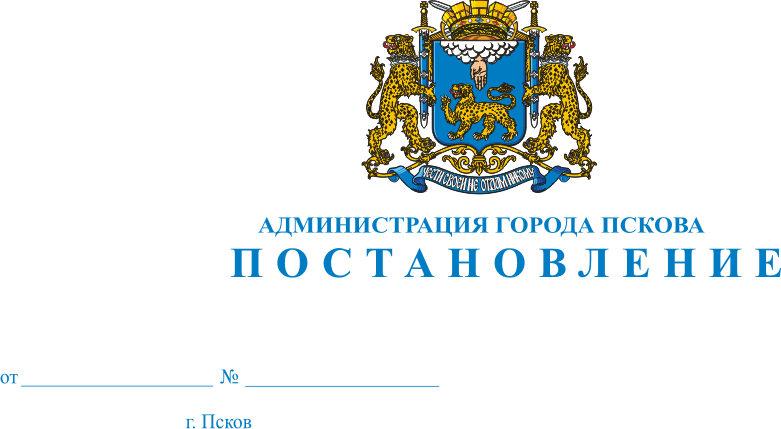 О   внесении   изменений в постановление  Администрации  города  Пскова от 08.12.2021 № 1800  «Об утверждении муниципальной программы «Развитие образования и повышение эффективности реализации молодежной политики»В соответствии со статьей 179 Бюджетного кодекса Российской Федерации, постановлением Администрации города Пскова                            от 13.02.2014 г. № 232 «Об утверждении Порядка разработки, формирования, реализации и оценки эффективности муниципальных программ города Пскова», статьей 62 Положения о бюджетном процессе в муниципальном образовании «Город Псков», утвержденного решением Псковской городской Думы от 27.02.2013 г. № 432, руководствуясь статьями 32 и 34 Устава муниципального образования «Город Псков», Администрация города ПсковаПОСТАНОВЛЯЕТ: 1. Внести в приложение к постановлению Администрации города   Пскова от 08.12.2021 № 1800 «Об утверждении муниципальной программы «Развитие образования и повышение эффективности реализации молодежной политики» следующие изменения: 1) в раздел I «Паспорт муниципальной программы «Развитие образования и повышение эффективности реализации молодежной политики»: а) строку «Источники финансирования МП, в том числе по годам:» изложить в следующей редакции: «         »;  б) строку «Ожидаемые результаты реализации программы» изложить в следующей редакции:«												        »;2) в таблице 1 «Сведения о расчете показателей (индикаторов) муниципальной программы» раздела IV «Сведения о целевых индикаторах»: а) строку« 												»заменить строкой следующего содержания:«											         	     »;     б) строку«													» заменить строками следующего содержания: «												 »;         3) в разделе V «Обоснование включения подпрограмм, ведомственных целевых программ и отдельных мероприятий в структуру муниципальной программы»:а) абзац«- увеличить численность воспитанников в возрасте до трех лет, посещающих муниципальные образовательные организации, осуществляющие образовательную деятельность по образовательным программам дошкольного образования и присмотр и уход с 1250 человек до 1650 человек;»заменить абзацем следующего содержания:«- увеличить численность воспитанников в возрасте до трех лет, посещающих муниципальные образовательные организации, осуществляющие образовательную деятельность по образовательным программам дошкольного образования и присмотр и уход с 1250 человек до 2800 человек;»; б) абзац«- увеличена доля детей в возрасте 2 - 7 лет, получающих дошкольную образовательную услугу, услугу по их присмотру и уходу в муниципальных образовательных учреждениях, в общей численности детей в возрасте 2 - 7 лет, с 84% до 90%.»заменить абзацем следующего содержания:«- увеличена доля детей в возрасте до 7 лет, получающих дошкольную образовательную услугу, услугу по их присмотру и уходу в муниципальных образовательных учреждениях, в общей численности детей в возрасте до 7 лет, с 84% до 100%.»; 4) в Приложении 1 «Целевые индикаторы муниципальной программы «Развитие образования и повышение эффективности реализации молодежной политики» к муниципальной программе «Развитие образования и повышение эффективности реализации молодежной политики»:а) строку«  » заменить строкой следующего содержания:« 												»; б) строку « 													»заменить строкой следующего содержания: « 											»; 5) Приложение 2 «Перечень подпрограмм, ведомственных целевых программ, отдельных мероприятий, включенных в состав муниципальной   программы» к муниципальной программе «Развитие образования и повышение эффективности реализации молодежной политики» изложить в следующей редакции: «Приложение 2к муниципальной программе«Развитие образования и повышениеэффективности реализациимолодежной политики»Переченьподпрограмм, отдельных мероприятий, включенных в состав муниципальной программы«Развитие образования и повышение эффективности реализации молодежной политики»».             2. Внести в Приложение 3 «Подпрограмма 1 «Развитие муниципальной системы образования города Пскова» к муниципальной программе «Развитие образования и повышение эффективности реализации молодежной политики» следующие изменения:1) в разделе I «Паспорт подпрограммы «Развитие муниципальной системы образования города Пскова»:а) строку «Источники и объемы финансирования подпрограммы, в том числе по годам:» изложить в следующей редакции:«      »; б) строку «Ожидаемые результаты реализации подпрограммы» изложить в следующей редакции: « 												»;2) в разделе III «Цели, задачи, целевые показатели, основные ожидаемые конечные результаты подпрограммы»: а) абзац «- увеличить численность воспитанников в возрасте до трех лет, посещающих муниципальные образовательные организации, осуществляющие образовательную деятельность по образовательным программам дошкольного образования и присмотр и уход с 1250 человек до 1650 человек;» заменить абзацем следующего содержания: «- увеличить численность воспитанников в возрасте до трех лет, посещающих муниципальные образовательные организации, осуществляющие образовательную деятельность по образовательным программам дошкольного образования и присмотр и уход с 1250 человек до 2800 человек;»; б) абзац «- увеличена доля детей в возрасте 2 - 7 лет, получающих дошкольную образовательную услугу, услугу по их присмотру и уходу в муниципальных образовательных учреждениях, в общей численности детей в возрасте 2 - 7 лет, с 84% в 2022 году до 90% в 2027 году.» заменить абзацем следующего содержания: «- увеличена доля детей в возрасте до 7 лет, получающих дошкольную образовательную услугу, услугу по их присмотру и уходу в муниципальных образовательных учреждениях, в общей численности детей в возрасте до 7 лет, с 84% в 2022 году до 100% в 2027 году.»; 3) в разделе IV «Характеристика основных мероприятий подпрограммы» абзац «Основное мероприятие «Создание новых мест в дошкольных учреждениях» (соответствует мероприятию 1.3.2.2. Плана мероприятий).	Цель мероприятия: увеличение охвата услугами дошкольного образования детей в возрасте от 1 года до 3 лет.	В рамках осуществления данного мероприятия предусматривается:- создание дополнительных мест для детей в возрасте от 1 года до 3 лет                     в дошкольных учреждениях путем строительства и приобретения зданий, пристроек к зданиям или помещений детских садов, оснащение их оборудованием.- переоборудование и оснащение имеющихся помещений дошкольных учреждений для открытия новых групп.» заменить абзацем следующего содержания:«Основное мероприятие «Создание новых мест в дошкольных учреждениях» (соответствует мероприятию 1.3.2.2. Плана мероприятий).	Цель мероприятия: увеличение охвата услугами дошкольного образования детей в возрасте до 3 лет.	В рамках осуществления данного мероприятия предусматривается:- создание дополнительных мест для детей в возрасте до 3 лет в дошкольных учреждениях путем строительства и приобретения зданий, пристроек к зданиям или помещений детских садов, оснащение их оборудованием.- переоборудование и оснащение имеющихся помещений дошкольных учреждений для открытия новых групп.»;4) Приложение 1 «Перечень основных мероприятий и сведения об объемах финансирования подпрограммы 1 «Развитие муниципальной системы образования города Пскова» к подпрограмме 1 «Развитие муниципальной системы образования города Пскова» изложить в следующей редакции: «Приложение 1к подпрограмме 1«Развитие муниципальной системыобразования города Пскова»Переченьосновных мероприятий и сведения об объемах финансирования подпрограммы 1«Развитие муниципальной системы образования города Пскова» 												»;5) Приложение 2 «Детализация по реализации основного мероприятия «Материально-техническое обеспечение образовательных учреждений, проведение ремонта и благоустройство территории» по годам в разрезе учреждений» к подпрограмме 1 «Развитие муниципальной системы образования города Пскова» изложить в следующей редакции:«Приложение 2к подпрограмме 1«Развитие муниципальной системыобразования города Пскова»Детализация по реализации основного мероприятия «Материально-техническое обеспечение образовательных учреждений, проведение ремонта и благоустройство территории»по годам в разрезе учреждений         ».3. Внести в Приложение 4 «Подпрограмма 2 «Реализация молодежной политики и патриотического воспитания граждан в муниципальном образовании «Город Псков» к муниципальной программе «Развитие образования и повышение эффективности реализации молодежной политики» следующие изменения:1) в разделе I «Паспорт подпрограммы «Реализация молодежной политики и патриотического воспитания граждан в муниципальном образовании «Город Псков» строку «Источники и объемы финансирования подпрограммы, в том числе по годам:» изложить в следующей редакции:«   »; 	2) Приложение 1 «Перечень основных мероприятий и сведения об объемах финансирования подпрограммы 2 «Реализация молодежной политики и патриотического воспитания граждан в муниципальном образовании «Город Псков»  к подпрограмме 2 «Реализация молодежной политики и патриотического воспитания граждан в муниципальном образовании «Город Псков» изложить в следующей редакции: «           Приложение 1к подпрограмме 2«Реализация молодежной политикии патриотического воспитания гражданв муниципальном образовании «Город Псков»Переченьосновных мероприятий и сведения об объемах финансирования подпрограммы 2 «Реализация молодежной политики и патриотического воспитания граждан в муниципальном образовании «Город Псков».																	».4. Внести в Приложение 5 «Подпрограмма 3 «Обеспечение реализации муниципальной программы» к муниципальной программе «Развитие образования и повышение эффективности реализации молодежной политики» следующие изменения:1) в разделе I «Паспорт подпрограммы «Обеспечение реализации муниципальной программы» строку «Источники и объемы финансирования подпрограммы, в том числе по годам:» изложить в следующей редакции: «           »; 2) Приложение 1 «Перечень основных мероприятий и сведения об объемах финансирования подпрограммы 3 «Обеспечение реализации муниципальной программы»  к подпрограмме 3 «Обеспечение реализации муниципальной программы» изложить в следующей редакции:«Приложение 1к подпрограмме 3«Обеспечение реализации муниципальной программы»Переченьосновных мероприятий и сведения об объемах финансирования подпрограммы 3 «Обеспечение реализации муниципальной программы» ».5. Настоящее постановление вступает в силу с момента официального    опубликования.6. Опубликовать настоящее постановление в газете «Псковские Новости» и разместить на официальном сайте муниципального образования «Город Псков» в сети Интернет.7. Контроль  за  исполнением   настоящего   постановления возложить на и.о. заместителя Главы Администрации города Пскова Несмашного А.О.Глава Администрации Города Пскова									   Б.А. ЕлкинИсточники финансирования МП, в том числе по годам:Расходы (тыс. руб.)Расходы (тыс. руб.)Расходы (тыс. руб.)Расходы (тыс. руб.)Расходы (тыс. руб.)Расходы (тыс. руб.)Расходы (тыс. руб.)Источники финансирования МП, в том числе по годам:202220232024202520262027Итогоместный бюджет806 078,4752 530,9752 517,4704 776,7704 776,7704 776,74 425 456,8областной бюджет2 053 249,31 730 882,11 729 955,71 623 965,01 623 965,01 623 965,010385982,1федеральный бюджет878 599,3219 249,0223 170,2200 024,0200 024,0200 024,01 921 090,5внебюджетные средства305 409,8306 008,1306 008,9306 008,4306 008,4306 008,41 835 452,0Всего по программе:4 043 336,83 008 670,13 011 652,22 834 774,12 834 774,12 834 774,118567981,4Ожидаемые результаты реализации программыЗа период с 2022 года по 2027 год планируется достижение следующих результатов:- обеспечить долю муниципальных образовательных организаций, допущенных к новому учебному году по результатам ежегодных проверок их готовности не менее 100%;- обеспечить долю муниципальных организаций дополнительного образования, допущенных к новому учебному году по результатам ежегодных проверок их готовности не менее 100%;- увеличить долю детей в возрасте до 7 лет, получающих дошкольную образовательную услугу, услугу по их присмотру и уходу в муниципальных образовательных учреждениях, в общей численности детей в возрасте до 7 лет с 84% до 100%;- увеличить долю молодых людей в возрасте от 14 лет до 35 лет, участвующих в деятельности молодежных общественных объединений, в общем количестве молодых людей в возрасте от 14 лет до 35 лет с 36% до 42%;- увеличить долю молодежи, вовлеченной в пропаганду борьбы с распространением ВИЧ-инфекции в муниципальном образовании «Город Псков» с 60% до 68%;- провести не менее 10 мероприятий экологической направленности, обучающих молодое поколение города Пскова эффективным способам утилизации бытового мусора и сохранения окружающей среды, а также повышающих осведомленность населения об охране окружающей среды.Доля детей в возрасте 2 - 7 лет, получающих дошкольную образовательную услугу, услугу по их присмотру и уходу в муниципальных образовательных учреждениях, в общей численности детей в возрасте 2 - 7 летПроцент, %Дд /Добщ х100%Дд – число детей в возрасте 2 - 7 лет, получающих дошкольную образовательную услугу, услугу по их присмотру и уходу в муниципальных образовательных учрежденияхСогласно данным числа детей дошкольных учреждениях (отчет 85-к) Доля детей в возрасте 2 - 7 лет, получающих дошкольную образовательную услугу, услугу по их присмотру и уходу в муниципальных образовательных учреждениях, в общей численности детей в возрасте 2 - 7 летПроцент, %Дд /Добщ х100%Добщ - общее число детей в возрасте 2 - 7 лет в городе ПсковеСогласно данным Росстата по Псковской областиДоля детей в возрасте до 7 лет, получающих дошкольную образовательную услугу, услугу по их присмотру и уходу в муниципальных образовательных учреждениях, в общей численности детей в возрасте до 7 летПроцент, %Дд /Добщ х100%Дд – число детей в возрасте до 7 лет, получающих дошкольную образовательную услугу, услугу по их присмотру и уходу в муниципальных образовательных учрежденияхСогласно данным числа детей дошкольных учреждениях (отчет 85-к) Доля детей в возрасте до 7 лет, получающих дошкольную образовательную услугу, услугу по их присмотру и уходу в муниципальных образовательных учреждениях, в общей численности детей в возрасте до 7 летПроцент, %Дд /Добщ х100%Добщ - общее число детей в возрасте до 7 лет в городе ПсковеСогласно данным Росстата по Псковской областиДоля охвата дошкольным образованием детей в возрасте от 2 лет до 3 летПроцент, %Дд /Добщ х100%Дд – число детей в возрасте от 2 лет до 3 лет, посещающих дошкольные образовательные учрежденияСогласно отчету УО АГПДоля охвата дошкольным образованием детей в возрасте от 2 лет до 3 летПроцент, %Дд /Добщ х100%Добщ – общее число детей в возрасте от 2 лет до 3 летСогласно данным РосстатаДоступность дошкольного образования для детей в возрасте от 1,5 до 3 летПроцент, %Дд /Добщ х100%Дд – число детей в возрасте от 1,5 до 3 лет, посещающих дошкольные образовательные учрежденияСогласно отчету УО АГПДоступность дошкольного образования для детей в возрасте от 1,5 до 3 летПроцент, %Дд /Добщ х100%Добщ – общее число детей в возрасте от 1,5 до 3 летСогласно данным РосстатаСреднее время ожидания места для получения дошкольного образования детьми в возрасте от 1,5 до 3 летмесяц∑P – сумма периодов ожидания детей, рассчитанных по каждому ребенку, которому на желаемую дату зачисления было от 1,5 до 3 лет и который был направлен в МДОУ за последние 2 годаСогласно отчету УО АГПСреднее время ожидания места для получения дошкольного образования детьми в возрасте от 1,5 до 3 летмесяцЧн – число детей, направленных в МДОУ за последние 2 года, которым на желаемую дату зачисления было от 1,5 до 3 летСогласно отчету УО АГП3Доля детей в возрасте 2 - 7 лет, получающих дошкольную образовательную услугу, услугу по их присмотру и уходу в муниципальных образовательных учреждениях, в общей численности детей в возрасте 2 - 7 летПроцент, %848585,58687888990Показатель 1.3.2.2 ПМРС-20303Доля детей в возрасте до 7 лет, получающих дошкольную образовательную услугу, услугу по их присмотру и уходу в муниципальных образовательных учреждениях, в общей численности детей в возрасте до 7 летПроцент, %84858687899195100Показатель 1.3.2.2 ПМРС-20301.4Численность воспитанников в возрасте до трех лет, посещающих муниципальные образовательные организации, осуществляющие образовательную деятельность по образовательным программам дошкольного образования и присмотр и уходЧеловек12501330140014501500155016001650Доля детей в возрасте 2 - 7 лет, получающих дошкольную образовательную услугу, услугу по их присмотру и уходу в муниципальных образовательных учреждениях, в общей численности детей в возрасте 2 - 7 летРегиональный проект «Содействие занятости женщин - доступность дошкольного образования для детей»1.4Численность воспитанников в возрасте до трех лет, посещающих муниципальные образовательные организации, осуществляющие образовательную деятельность по образовательным программам дошкольного образования и присмотр и уходЧеловек12501625180020002200240026002800Доля детей в возрасте до 7 лет, получающих дошкольную образовательную услугу, услугу по их присмотру и уходу в муниципальных образовательных учреждениях, в общей численности детей в возрасте до 7 летРегиональный проект «Содействие занятости женщин - доступность дошкольного образования для детей»N п/пНаименование подпрограмм, ведомственных целевых программ, отдельных мероприятийОтветственный исполнитель (соисполнитель или участник программы)Срок реализацииОбъем финансирования по годам (тыс. рублей)Объем финансирования по годам (тыс. рублей)Объем финансирования по годам (тыс. рублей)Объем финансирования по годам (тыс. рублей)Объем финансирования по годам (тыс. рублей)Объем финансирования по годам (тыс. рублей)Объем финансирования по годам (тыс. рублей)Ожидаемый результат (краткое описание)N п/пНаименование подпрограмм, ведомственных целевых программ, отдельных мероприятийОтветственный исполнитель (соисполнитель или участник программы)Срок реализациивсего202220232024202520262027Ожидаемый результат (краткое описание)ПодпрограммыПодпрограммыПодпрограммыПодпрограммыПодпрограммыПодпрограммыПодпрограммыПодпрограммыПодпрограммыПодпрограммыПодпрограммыПодпрограммы1 Развитие муниципальной системы образования города ПсковаУправление образования Администрации города Пскова01.01.2022 – 31.12.202718 403 243,84 013 923,42 981 493,42 984 479,52 807 782,52 807 782,52 807 782,5В результате реализации подпрограммы за период с 2022 года по 2027 год будет:- уменьшена доля учеников общеобразовательных учреждений, обучающихся во вторую смену, от общего количества учеников общеобразовательных учреждений, с 23% до 9%;- увеличена обеспеченность муниципальных образовательных учреждений педагогическими кадрами с 98,28% до 98,9%;- увеличена доля учащихся, принявших участие в муниципальных, региональных, межрегиональных, Всероссийских, международных интеллектуальных и творческих форумах (олимпиады, конкурсы, викторины, фестивали и т.д.), от общего количества учащихся, с 77,5% до 79,5%;- увеличена численность воспитанников в возрасте до трех лет, посещающих муниципальные образовательные организации, осуществляющие образовательную деятельность по образовательным программам дошкольного образования и присмотр и уход с 1250 человек до 2800 человек;- обеспечена доля учащихся в возрасте от 4 до 18 лет, обучающихся по программам дополнительного образования детей, в общей численности детей данной возрастной группы, не менее 50% ежегодно.2Реализация молодежной политики и патриотического воспитания граждан в муниципальном образовании «Город Псков»Комитет по физической культуре, спорту и делам молодежи Администрации города Пскова01.01.2022 – 31.12.202750 802,89 165,88 438,98 434,98 254,48 254,48 254,4В результате реализации подпрограммы за период с 2022 года по 2027 год будет: - увеличена доля молодых людей, участвующих в мероприятиях в рамках молодежной политики в г. Пскове, по отношению к общему количеству молодежи г. Пскова с 25% до 32%;-  увеличено количество проведенных мероприятий для молодежи с 24 мероприятий до 55 мероприятий ежегодно;- увеличена доля молодых людей в возрасте от 14 лет до 35 лет, участвующих в деятельности молодежных общественных объединений, в общем количестве молодых людей в возрасте от 14 лет до 35 лет, с 36% до 42%.3Обеспечение реализации муниципальной программыУправление образования Администрации города Пскова01.01.2022 – 31.12.2027111 647,718 710,518 587,818 587,818 587,218 587,218 587,2В результате реализации подпрограммы к 2027 году обеспечено отсутствие жалоб населения на отсутствие в СМИ, в сети Интернет актуальной, востребованной и своевременной информации о конкурсах и т.п.;Отдельные мероприятияОтдельные мероприятияОтдельные мероприятияОтдельные мероприятияОтдельные мероприятияОтдельные мероприятияОтдельные мероприятияОтдельные мероприятияОтдельные мероприятияОтдельные мероприятияОтдельные мероприятияОтдельные мероприятия1Профилактика распространения ВИЧ-инфекции в муниципальном образовании «Город Псков»Управление образования Администрации г. Пскова, Управление культуры Администрацииг. Пскова, Комитет по физической культуре, спорту и делам молодежи Администрации города Пскова, муниципальные общеобразовательные учреждения, муниципальные учреждения культуры, муниципальные учреждения дополнительного образования01.01.2022 – 31.12.2027900,0150,0150,0150,0150,0150,0150,0В результате реализации мероприятия за период с 2022 года по 2027 год будет увеличена доля молодежи, вовлеченной в пропаганду борьбы с распространением ВИЧ-инфекции в муниципальном образовании «Город Псков» с 60% до 68%.2Реализация проектов Программы приграничного сотрудничества «Россия – Эстония» 2014 – 2020Управление образования Администрации г. Пскова, муниципальные образовательные учреждения01.01.2022-31.12.20221 387,11 387,10,00,00,00,00,0В результате реализации мероприятия за 2022 год будет проведено не менее 10 мероприятий экологической направленности, обучающих эффективным способам утилизации бытового мусора и сохранения окружающей среды.Установка контейнерной площадки с тремя заглубленными контейнерами для сбора мусора на территории МБДОУ «Детский сад комбинированного вида № 28 «Искорка».Всего18 567 981,44 043 336,83 008 670,13 011 652,22 834 774,12 834 774,12 834 774,1Источники и объемы финансирования подпрограммы, в том числе по годам:Расходы (тыс. руб.)Расходы (тыс. руб.)Расходы (тыс. руб.)Расходы (тыс. руб.)Расходы (тыс. руб.)Расходы (тыс. руб.)Расходы (тыс. руб.)Источники и объемы финансирования подпрограммы, в том числе по годам:202220232024202520262027Итогоместный бюджет777 121,0  725 656,2  725 642,7  678 170,1  678 170,1  678 170,1  4 262 930,2  областной бюджет2 052 793,3  1 730 580,1  1 729 657,7  1 623 580,0  1 623 580,0  1 623 580,0  10 383 771,1  федеральный бюджет878 599,3  219 249,0  223 170,2  200 024,0  200 024,0  200 024,0  1 921 090,5  внебюджетные средства305 409,8  306 008,1  306 008,9  306 008,4  306 008,4  306 008,4  1 835 452,0  Всего по подпрограмме:4 013 923,4  2 981 493,4  2 984 479,5  2 807 782,5  2 807 782,5  2 807 782,5  18 403 243,8  Ожидаемые результаты реализации подпрограммыЗа период с 2022 года по 2027 год планируется достижение следующих результатов:- уменьшить долю учеников общеобразовательных учреждений, обучающихся во вторую смену, от общего количества учеников общеобразовательных учреждений, с 23% до 9%;- увеличить обеспеченность муниципальных образовательных учреждений педагогическими кадрами с 98,28% до 98,9%;- увеличить долю учащихся, принявших участие в муниципальных, региональных, межрегиональных, Всероссийских, международных интеллектуальных и творческих форумах (олимпиады, конкурсы, викторины, фестивали и т.д.), от общего количества учащихся, с 77,5% до 79,5%;- увеличить численность воспитанников в возрасте до трех лет, посещающих муниципальные образовательные организации, осуществляющие образовательную деятельность по образовательным программам дошкольного образования и присмотр и уход с 1250 человек до 2800 человек;- обеспечить долю учащихся в возрасте от 4 до 18 лет, обучающихся по программам дополнительного образования детей, в общей численности детей данной возрастной группы, не менее 50% ежегодно.В результате реализации подпрограммы будет выполнена задача муниципальной программы «Развитие муниципальной системы образования, обеспечивающей доступность и качество образовательных услуг, способствующей всестороннему развитию личности, сохранению и укреплению здоровья детей», то есть:- обеспечена ежегодная 100% готовность муниципальных образовательных организаций, допущенных к новому учебному году; - обеспечена ежегодная 100% готовность муниципальных организаций дополнительного образования, допущенных к новому учебному году;- увеличена доля детей в возрасте до 7 лет, получающих дошкольную образовательную услугу, услугу по их присмотру и уходу в муниципальных образовательных учреждениях, в общей численности детей в возрасте до 7 лет, с 84% до 100%.Наименование основного мероприятия подпрограммыСрок реализации основного мероприятияОбъем финансирования(тыс. рублей)В том числе за счет средствВ том числе за счет средствВ том числе за счет средствВ том числе за счет средствИсполнитель основного мероприятияОжидаемый результат выполнения основного мероприятия на конец срока действияПоказатели (индикаторы) результативности выполнения основных мероприятий, по годам реализацииПоказатели (индикаторы) результативности выполнения основных мероприятий, по годам реализацииПоказатели (индикаторы) результативности выполнения основных мероприятий, по годам реализацииСвязь основных мероприятий с показателями муниципальной программы и подпрограммыНаименование основного мероприятия подпрограммыСрок реализации основного мероприятияОбъем финансирования(тыс. рублей)Федеральный бюджетОбластной бюджетМестный бюджетВнебюджетные источникиИсполнитель основного мероприятияОжидаемый результат выполнения основного мероприятия на конец срока действияПоказатели (индикаторы) результативности выполнения основных мероприятий, по годам реализацииПоказатели (индикаторы) результативности выполнения основных мероприятий, по годам реализацииПоказатели (индикаторы) результативности выполнения основных мероприятий, по годам реализацииСвязь основных мероприятий с показателями муниципальной программы и подпрограммыНаименование основного мероприятия подпрограммыСрок реализации основного мероприятияОбъем финансирования(тыс. рублей)Федеральный бюджетОбластной бюджетМестный бюджетВнебюджетные источникиИсполнитель основного мероприятияОжидаемый результат выполнения основного мероприятия на конец срока действияНаименование и единица измеренияЗначения по годам реализацииЗначения по годам реализацииСвязь основных мероприятий с показателями муниципальной программы и подпрограммыНаименование основного мероприятия подпрограммыСрок реализации основного мероприятияОбъем финансирования(тыс. рублей)Федеральный бюджетОбластной бюджетМестный бюджетВнебюджетные источникиИсполнитель основного мероприятияОжидаемый результат выполнения основного мероприятия на конец срока действияНаименование и единица измеренияПоказатель 1Показатель 2Связь основных мероприятий с показателями муниципальной программы и подпрограммы12345678910111213Подпрограмма 1 «Развитие муниципальной системы образования города Пскова»Подпрограмма 1 «Развитие муниципальной системы образования города Пскова»Подпрограмма 1 «Развитие муниципальной системы образования города Пскова»Подпрограмма 1 «Развитие муниципальной системы образования города Пскова»Подпрограмма 1 «Развитие муниципальной системы образования города Пскова»Подпрограмма 1 «Развитие муниципальной системы образования города Пскова»Подпрограмма 1 «Развитие муниципальной системы образования города Пскова»Подпрограмма 1 «Развитие муниципальной системы образования города Пскова»Подпрограмма 1 «Развитие муниципальной системы образования города Пскова»Подпрограмма 1 «Развитие муниципальной системы образования города Пскова»Подпрограмма 1 «Развитие муниципальной системы образования города Пскова»Подпрограмма 1 «Развитие муниципальной системы образования города Пскова»Подпрограмма 1 «Развитие муниципальной системы образования города Пскова»Задача 1. Обеспечение доступности и качества образовательных услуг, соответствующих федеральным государственным образовательным стандартам, здоровьесберегающих условий для обучающихся.Задача 1. Обеспечение доступности и качества образовательных услуг, соответствующих федеральным государственным образовательным стандартам, здоровьесберегающих условий для обучающихся.Задача 1. Обеспечение доступности и качества образовательных услуг, соответствующих федеральным государственным образовательным стандартам, здоровьесберегающих условий для обучающихся.Задача 1. Обеспечение доступности и качества образовательных услуг, соответствующих федеральным государственным образовательным стандартам, здоровьесберегающих условий для обучающихся.Задача 1. Обеспечение доступности и качества образовательных услуг, соответствующих федеральным государственным образовательным стандартам, здоровьесберегающих условий для обучающихся.Задача 1. Обеспечение доступности и качества образовательных услуг, соответствующих федеральным государственным образовательным стандартам, здоровьесберегающих условий для обучающихся.Задача 1. Обеспечение доступности и качества образовательных услуг, соответствующих федеральным государственным образовательным стандартам, здоровьесберегающих условий для обучающихся.Задача 1. Обеспечение доступности и качества образовательных услуг, соответствующих федеральным государственным образовательным стандартам, здоровьесберегающих условий для обучающихся.Задача 1. Обеспечение доступности и качества образовательных услуг, соответствующих федеральным государственным образовательным стандартам, здоровьесберегающих условий для обучающихся.Задача 1. Обеспечение доступности и качества образовательных услуг, соответствующих федеральным государственным образовательным стандартам, здоровьесберегающих условий для обучающихся.Задача 1. Обеспечение доступности и качества образовательных услуг, соответствующих федеральным государственным образовательным стандартам, здоровьесберегающих условий для обучающихся.Задача 1. Обеспечение доступности и качества образовательных услуг, соответствующих федеральным государственным образовательным стандартам, здоровьесберегающих условий для обучающихся.Задача 1. Обеспечение доступности и качества образовательных услуг, соответствующих федеральным государственным образовательным стандартам, здоровьесберегающих условий для обучающихся.Основноемероприятие 1Организация предоставления дошкольного образования детейвсего8 186 924,84 710 216,02 248 795,11 227 913,7УО АГП, МДОУ УО АГПОбеспечение доступного и качественного дошкольного образования детей Доля граждан, удовлетворенных доступностью и качеством дошкольного образования детей, %ХХМППоказатель 3Доля детей в возрасте до 7 лет, получающих дошкольную образовательную услугу, услугу по их присмотру и уходу в муниципальных образовательных учреждениях, в общей численности детей в возрасте до 7 летОсновноемероприятие 1Организация предоставления дошкольного образования детей20221 422 251,1812 981,0404 615,6204 654,5УО АГП, МДОУ УО АГПОбеспечение доступного и качественного дошкольного образования детей Доля граждан, удовлетворенных доступностью и качеством дошкольного образования детей, %Не менее 90%ХМППоказатель 3Доля детей в возрасте до 7 лет, получающих дошкольную образовательную услугу, услугу по их присмотру и уходу в муниципальных образовательных учреждениях, в общей численности детей в возрасте до 7 летОсновноемероприятие 1Организация предоставления дошкольного образования детей20231 411 592,5812 981,0393 960,3204 651,2УО АГП, МДОУ УО АГПОбеспечение доступного и качественного дошкольного образования детей Доля граждан, удовлетворенных доступностью и качеством дошкольного образования детей, %Не менее 90%ХМППоказатель 3Доля детей в возрасте до 7 лет, получающих дошкольную образовательную услугу, услугу по их присмотру и уходу в муниципальных образовательных учреждениях, в общей численности детей в возрасте до 7 летОсновноемероприятие 1Организация предоставления дошкольного образования детей20241 411 593,3812 981,0393 960,3204 652,0УО АГП, МДОУ УО АГПОбеспечение доступного и качественного дошкольного образования детей Доля граждан, удовлетворенных доступностью и качеством дошкольного образования детей, %Не менее 90%ХМППоказатель 3Доля детей в возрасте до 7 лет, получающих дошкольную образовательную услугу, услугу по их присмотру и уходу в муниципальных образовательных учреждениях, в общей численности детей в возрасте до 7 летОсновноемероприятие 1Организация предоставления дошкольного образования детей20251 313 829,3757 091,0352 086,3204 652,0УО АГП, МДОУ УО АГПОбеспечение доступного и качественного дошкольного образования детей Доля граждан, удовлетворенных доступностью и качеством дошкольного образования детей, %Не менее 90%ХМППоказатель 3Доля детей в возрасте до 7 лет, получающих дошкольную образовательную услугу, услугу по их присмотру и уходу в муниципальных образовательных учреждениях, в общей численности детей в возрасте до 7 летОсновноемероприятие 1Организация предоставления дошкольного образования детей20261 313 829,3757 091,0352 086,3204 652,0УО АГП, МДОУ УО АГПОбеспечение доступного и качественного дошкольного образования детей Доля граждан, удовлетворенных доступностью и качеством дошкольного образования детей, %Не менее 90%ХМППоказатель 3Доля детей в возрасте до 7 лет, получающих дошкольную образовательную услугу, услугу по их присмотру и уходу в муниципальных образовательных учреждениях, в общей численности детей в возрасте до 7 летОсновноемероприятие 1Организация предоставления дошкольного образования детей20271 313 829,3757 091,0352 086,3204 652,0УО АГП, МДОУ УО АГПОбеспечение доступного и качественного дошкольного образования детей Доля граждан, удовлетворенных доступностью и качеством дошкольного образования детей, %Не менее 90%ХМППоказатель 3Доля детей в возрасте до 7 лет, получающих дошкольную образовательную услугу, услугу по их присмотру и уходу в муниципальных образовательных учреждениях, в общей численности детей в возрасте до 7 летОсновноемероприятие 2Организация предоставления общего образования детейвсего5 936 091,24 666 305,01 119 121,7150 664,5УО АГП, МОУ УО АГП,МБУ «ППМСП»Обеспечение доступного и качественного начального общего, основного общего и среднего общего образования1. Доля выпускников МОУ, сдавших ЕГЭ по русскому языку и математике, от общей численности выпускников МОУ, %2. Количество психолого- медико- педагогических обследований и психолого-педагогических консультирований обучающихся, их родителей (законных представителей) и педагогических работников, единицXXМППоказатель 1Доля муниципальных образовательных организаций, допущенных к новому учебному году по результатам ежегодных проверок их готовностиОсновноемероприятие 2Организация предоставления общего образования детей20221 023 614,7808 001,0190 272,225 341,5УО АГП, МОУ УО АГП,МБУ «ППМСП»Обеспечение доступного и качественного начального общего, основного общего и среднего общего образования1. Доля выпускников МОУ, сдавших ЕГЭ по русскому языку и математике, от общей численности выпускников МОУ, %2. Количество психолого- медико- педагогических обследований и психолого-педагогических консультирований обучающихся, их родителей (законных представителей) и педагогических работников, единиц98,51300МППоказатель 1Доля муниципальных образовательных организаций, допущенных к новому учебному году по результатам ежегодных проверок их готовностиОсновноемероприятие 2Организация предоставления общего образования детей20231 019 210,2808 001,0186 144,325 064,9УО АГП, МОУ УО АГП,МБУ «ППМСП»Обеспечение доступного и качественного начального общего, основного общего и среднего общего образования1. Доля выпускников МОУ, сдавших ЕГЭ по русскому языку и математике, от общей численности выпускников МОУ, %2. Количество психолого- медико- педагогических обследований и психолого-педагогических консультирований обучающихся, их родителей (законных представителей) и педагогических работников, единиц98,61325МППоказатель 1Доля муниципальных образовательных организаций, допущенных к новому учебному году по результатам ежегодных проверок их готовностиОсновноемероприятие 2Организация предоставления общего образования детей20241 019 210,2808 001,0186 144,325 064,9УО АГП, МОУ УО АГП,МБУ «ППМСП»Обеспечение доступного и качественного начального общего, основного общего и среднего общего образования1. Доля выпускников МОУ, сдавших ЕГЭ по русскому языку и математике, от общей численности выпускников МОУ, %2. Количество психолого- медико- педагогических обследований и психолого-педагогических консультирований обучающихся, их родителей (законных представителей) и педагогических работников, единиц98,71350МППоказатель 1Доля муниципальных образовательных организаций, допущенных к новому учебному году по результатам ежегодных проверок их готовностиОсновноемероприятие 2Организация предоставления общего образования детей2025958 018,7747 434,0185 520,325 064,4УО АГП, МОУ УО АГП,МБУ «ППМСП»Обеспечение доступного и качественного начального общего, основного общего и среднего общего образования1. Доля выпускников МОУ, сдавших ЕГЭ по русскому языку и математике, от общей численности выпускников МОУ, %2. Количество психолого- медико- педагогических обследований и психолого-педагогических консультирований обучающихся, их родителей (законных представителей) и педагогических работников, единиц98,81375МППоказатель 1Доля муниципальных образовательных организаций, допущенных к новому учебному году по результатам ежегодных проверок их готовностиОсновноемероприятие 2Организация предоставления общего образования детей2026958 018,7747 434,0185 520,325 064,4УО АГП, МОУ УО АГП,МБУ «ППМСП»Обеспечение доступного и качественного начального общего, основного общего и среднего общего образования1. Доля выпускников МОУ, сдавших ЕГЭ по русскому языку и математике, от общей численности выпускников МОУ, %2. Количество психолого- медико- педагогических обследований и психолого-педагогических консультирований обучающихся, их родителей (законных представителей) и педагогических работников, единиц98,91400МППоказатель 1Доля муниципальных образовательных организаций, допущенных к новому учебному году по результатам ежегодных проверок их готовностиОсновноемероприятие 2Организация предоставления общего образования детей2027958 018,7747 434,0185 520,325 064,4УО АГП, МОУ УО АГП,МБУ «ППМСП»Обеспечение доступного и качественного начального общего, основного общего и среднего общего образования1. Доля выпускников МОУ, сдавших ЕГЭ по русскому языку и математике, от общей численности выпускников МОУ, %2. Количество психолого- медико- педагогических обследований и психолого-педагогических консультирований обучающихся, их родителей (законных представителей) и педагогических работников, единиц98,91425МППоказатель 1Доля муниципальных образовательных организаций, допущенных к новому учебному году по результатам ежегодных проверок их готовностиОсновноемероприятие 3Организация питания в муниципальных общеобразовательных учрежденияхвсего1 660 335,6804 313,5308 334,4180 313,0367 374,7УО АГП, МОУ УО АГПЕжегодно организовано горячее питание школьников в каждом МОУОхват горячим питанием обучающихся образовательных учреждений города, %XXМПпоказатель 1Доля муниципальных образовательных организаций, допущенных к новому учебному году по результатам ежегодных проверок их готовностиОсновноемероприятие 3Организация питания в муниципальных общеобразовательных учреждениях2022287 449,3151 328,345 824,628 983,761 312,7УО АГП, МОУ УО АГПЕжегодно организовано горячее питание школьников в каждом МОУОхват горячим питанием обучающихся образовательных учреждений города, %Не менее 60%XМПпоказатель 1Доля муниципальных образовательных организаций, допущенных к новому учебному году по результатам ежегодных проверок их готовностиОсновноемероприятие 3Организация питания в муниципальных общеобразовательных учреждениях2023275 685,4139 801,045 708,128 963,961 212,4УО АГП, МОУ УО АГПЕжегодно организовано горячее питание школьников в каждом МОУОхват горячим питанием обучающихся образовательных учреждений города, %Не менее 60%XМПпоказатель 1Доля муниципальных образовательных организаций, допущенных к новому учебному году по результатам ежегодных проверок их готовностиОсновноемероприятие 3Организация питания в муниципальных общеобразовательных учреждениях2024279 686,2143 722,245 747,729 003,961 212,4УО АГП, МОУ УО АГПЕжегодно организовано горячее питание школьников в каждом МОУОхват горячим питанием обучающихся образовательных учреждений города, %Не менее 60%XМПпоказатель 1Доля муниципальных образовательных организаций, допущенных к новому учебному году по результатам ежегодных проверок их готовностиОсновноемероприятие 3Организация питания в муниципальных общеобразовательных учреждениях2025272 504,9123 154,057 018,031 120,561 212,4УО АГП, МОУ УО АГПЕжегодно организовано горячее питание школьников в каждом МОУОхват горячим питанием обучающихся образовательных учреждений города, %Не менее 60%XМПпоказатель 1Доля муниципальных образовательных организаций, допущенных к новому учебному году по результатам ежегодных проверок их готовностиОсновноемероприятие 3Организация питания в муниципальных общеобразовательных учреждениях2026272 504,9123 154,057 018,031 120,561 212,4УО АГП, МОУ УО АГПЕжегодно организовано горячее питание школьников в каждом МОУОхват горячим питанием обучающихся образовательных учреждений города, %Не менее 60%XМПпоказатель 1Доля муниципальных образовательных организаций, допущенных к новому учебному году по результатам ежегодных проверок их готовностиОсновноемероприятие 3Организация питания в муниципальных общеобразовательных учреждениях2027272 504,9123 154,057 018,031 120,561 212,4УО АГП, МОУ УО АГПЕжегодно организовано горячее питание школьников в каждом МОУОхват горячим питанием обучающихся образовательных учреждений города, %Не менее 60%XМПпоказатель 1Доля муниципальных образовательных организаций, допущенных к новому учебному году по результатам ежегодных проверок их готовностиЗадача 2. Развитие дополнительного образования, формирование системы выявления, поддержки и развития способностей и талантов у детейЗадача 2. Развитие дополнительного образования, формирование системы выявления, поддержки и развития способностей и талантов у детейЗадача 2. Развитие дополнительного образования, формирование системы выявления, поддержки и развития способностей и талантов у детейЗадача 2. Развитие дополнительного образования, формирование системы выявления, поддержки и развития способностей и талантов у детейЗадача 2. Развитие дополнительного образования, формирование системы выявления, поддержки и развития способностей и талантов у детейЗадача 2. Развитие дополнительного образования, формирование системы выявления, поддержки и развития способностей и талантов у детейЗадача 2. Развитие дополнительного образования, формирование системы выявления, поддержки и развития способностей и талантов у детейЗадача 2. Развитие дополнительного образования, формирование системы выявления, поддержки и развития способностей и талантов у детейЗадача 2. Развитие дополнительного образования, формирование системы выявления, поддержки и развития способностей и талантов у детейЗадача 2. Развитие дополнительного образования, формирование системы выявления, поддержки и развития способностей и талантов у детейЗадача 2. Развитие дополнительного образования, формирование системы выявления, поддержки и развития способностей и талантов у детейЗадача 2. Развитие дополнительного образования, формирование системы выявления, поддержки и развития способностей и талантов у детейЗадача 2. Развитие дополнительного образования, формирование системы выявления, поддержки и развития способностей и талантов у детейОсновноемероприятие 4Организация предоставления дополнительного образования детейвсего853 055,4211 671,0551 885,389 499,1УО АГП, МОУ УО АГП,МДОУ УО АГП,МУ ДО АГПОбеспечение доступного и качественного дополнительного образования детейДоля граждан, удовлетворенных доступностью и качеством дополнительного образования детей, %ХХМППоказатель 2Доля муниципальных организаций дополнительного образования, допущенных к новому учебному году по результатам ежегодных проверок их готовностиПП1Показатель 1.5Доля учащихся в возрасте от 4 до 18 лет, обучающихся по программам дополнительного образования детей, в общей численности детей данной возрастной группыОсновноемероприятие 4Организация предоставления дополнительного образования детей2022145 804,735 455,096 248,614 101,1УО АГП, МОУ УО АГП,МДОУ УО АГП,МУ ДО АГПОбеспечение доступного и качественного дополнительного образования детейДоля граждан, удовлетворенных доступностью и качеством дополнительного образования детей, %Не менее 90%ХМППоказатель 2Доля муниципальных организаций дополнительного образования, допущенных к новому учебному году по результатам ежегодных проверок их готовностиПП1Показатель 1.5Доля учащихся в возрасте от 4 до 18 лет, обучающихся по программам дополнительного образования детей, в общей численности детей данной возрастной группыОсновноемероприятие 4Организация предоставления дополнительного образования детей2023145 901,335 455,095 366,715 079,6УО АГП, МОУ УО АГП,МДОУ УО АГП,МУ ДО АГПОбеспечение доступного и качественного дополнительного образования детейДоля граждан, удовлетворенных доступностью и качеством дополнительного образования детей, %Не менее 90%ХМППоказатель 2Доля муниципальных организаций дополнительного образования, допущенных к новому учебному году по результатам ежегодных проверок их готовностиПП1Показатель 1.5Доля учащихся в возрасте от 4 до 18 лет, обучающихся по программам дополнительного образования детей, в общей численности детей данной возрастной группыОсновноемероприятие 4Организация предоставления дополнительного образования детей2024145 901,335 455,095 366,715 079,6УО АГП, МОУ УО АГП,МДОУ УО АГП,МУ ДО АГПОбеспечение доступного и качественного дополнительного образования детейДоля граждан, удовлетворенных доступностью и качеством дополнительного образования детей, %Не менее 90%ХМППоказатель 2Доля муниципальных организаций дополнительного образования, допущенных к новому учебному году по результатам ежегодных проверок их готовностиПП1Показатель 1.5Доля учащихся в возрасте от 4 до 18 лет, обучающихся по программам дополнительного образования детей, в общей численности детей данной возрастной группыОсновноемероприятие 4Организация предоставления дополнительного образования детей2025138 482,735 102,088 301,115 079,6УО АГП, МОУ УО АГП,МДОУ УО АГП,МУ ДО АГПОбеспечение доступного и качественного дополнительного образования детейДоля граждан, удовлетворенных доступностью и качеством дополнительного образования детей, %Не менее 90%ХМППоказатель 2Доля муниципальных организаций дополнительного образования, допущенных к новому учебному году по результатам ежегодных проверок их готовностиПП1Показатель 1.5Доля учащихся в возрасте от 4 до 18 лет, обучающихся по программам дополнительного образования детей, в общей численности детей данной возрастной группыОсновноемероприятие 4Организация предоставления дополнительного образования детей2026138 482,735 102,088 301,115 079,6УО АГП, МОУ УО АГП,МДОУ УО АГП,МУ ДО АГПОбеспечение доступного и качественного дополнительного образования детейДоля граждан, удовлетворенных доступностью и качеством дополнительного образования детей, %Не менее 90%ХМППоказатель 2Доля муниципальных организаций дополнительного образования, допущенных к новому учебному году по результатам ежегодных проверок их готовностиПП1Показатель 1.5Доля учащихся в возрасте от 4 до 18 лет, обучающихся по программам дополнительного образования детей, в общей численности детей данной возрастной группыОсновноемероприятие 4Организация предоставления дополнительного образования детей2027138 482,735 102,088 301,115 079,6УО АГП, МОУ УО АГП,МДОУ УО АГП,МУ ДО АГПОбеспечение доступного и качественного дополнительного образования детейДоля граждан, удовлетворенных доступностью и качеством дополнительного образования детей, %Не менее 90%ХМППоказатель 2Доля муниципальных организаций дополнительного образования, допущенных к новому учебному году по результатам ежегодных проверок их готовностиПП1Показатель 1.5Доля учащихся в возрасте от 4 до 18 лет, обучающихся по программам дополнительного образования детей, в общей численности детей данной возрастной группыОсновноемероприятие 5«(Региональный проект «Успех каждого ребенка (Псковская область)») Создание новых мест в образовательных организациях различных типов для реализации дополнительных общеразвивающих программ всех направленностейвсегоУО АГП, МОУ УО АГП,МДОУ УО АГП,МУ ДО АГПК 2027 году создано 1800 новых мест в образовательных организациях различных типов для реализации дополнительных общеразвивающих программ всех направленностейКоличество созданных новых мест в образовательных организациях различных типов, обеспечивающих повышение охвата дополнительным образованием детей в возрасте от 5 до 18 лет, единицХХПП1Показатель 1.5Доля учащихся в возрасте от 4 до 18 лет, обучающихся по программам дополнительного образования детей, в общей численности детей данной возрастной группыОсновноемероприятие 5«(Региональный проект «Успех каждого ребенка (Псковская область)») Создание новых мест в образовательных организациях различных типов для реализации дополнительных общеразвивающих программ всех направленностей2022УО АГП, МОУ УО АГП,МДОУ УО АГП,МУ ДО АГПК 2027 году создано 1800 новых мест в образовательных организациях различных типов для реализации дополнительных общеразвивающих программ всех направленностейКоличество созданных новых мест в образовательных организациях различных типов, обеспечивающих повышение охвата дополнительным образованием детей в возрасте от 5 до 18 лет, единиц400ХПП1Показатель 1.5Доля учащихся в возрасте от 4 до 18 лет, обучающихся по программам дополнительного образования детей, в общей численности детей данной возрастной группыОсновноемероприятие 5«(Региональный проект «Успех каждого ребенка (Псковская область)») Создание новых мест в образовательных организациях различных типов для реализации дополнительных общеразвивающих программ всех направленностей2023УО АГП, МОУ УО АГП,МДОУ УО АГП,МУ ДО АГПК 2027 году создано 1800 новых мест в образовательных организациях различных типов для реализации дополнительных общеразвивающих программ всех направленностейКоличество созданных новых мест в образовательных организациях различных типов, обеспечивающих повышение охвата дополнительным образованием детей в возрасте от 5 до 18 лет, единиц-ХПП1Показатель 1.5Доля учащихся в возрасте от 4 до 18 лет, обучающихся по программам дополнительного образования детей, в общей численности детей данной возрастной группыОсновноемероприятие 5«(Региональный проект «Успех каждого ребенка (Псковская область)») Создание новых мест в образовательных организациях различных типов для реализации дополнительных общеразвивающих программ всех направленностей2024УО АГП, МОУ УО АГП,МДОУ УО АГП,МУ ДО АГПК 2027 году создано 1800 новых мест в образовательных организациях различных типов для реализации дополнительных общеразвивающих программ всех направленностейКоличество созданных новых мест в образовательных организациях различных типов, обеспечивающих повышение охвата дополнительным образованием детей в возрасте от 5 до 18 лет, единиц-ХПП1Показатель 1.5Доля учащихся в возрасте от 4 до 18 лет, обучающихся по программам дополнительного образования детей, в общей численности детей данной возрастной группыОсновноемероприятие 5«(Региональный проект «Успех каждого ребенка (Псковская область)») Создание новых мест в образовательных организациях различных типов для реализации дополнительных общеразвивающих программ всех направленностей2025УО АГП, МОУ УО АГП,МДОУ УО АГП,МУ ДО АГПК 2027 году создано 1800 новых мест в образовательных организациях различных типов для реализации дополнительных общеразвивающих программ всех направленностейКоличество созданных новых мест в образовательных организациях различных типов, обеспечивающих повышение охвата дополнительным образованием детей в возрасте от 5 до 18 лет, единиц600ХПП1Показатель 1.5Доля учащихся в возрасте от 4 до 18 лет, обучающихся по программам дополнительного образования детей, в общей численности детей данной возрастной группыОсновноемероприятие 5«(Региональный проект «Успех каждого ребенка (Псковская область)») Создание новых мест в образовательных организациях различных типов для реализации дополнительных общеразвивающих программ всех направленностей2026УО АГП, МОУ УО АГП,МДОУ УО АГП,МУ ДО АГПК 2027 году создано 1800 новых мест в образовательных организациях различных типов для реализации дополнительных общеразвивающих программ всех направленностейКоличество созданных новых мест в образовательных организациях различных типов, обеспечивающих повышение охвата дополнительным образованием детей в возрасте от 5 до 18 лет, единиц-ХПП1Показатель 1.5Доля учащихся в возрасте от 4 до 18 лет, обучающихся по программам дополнительного образования детей, в общей численности детей данной возрастной группыОсновноемероприятие 5«(Региональный проект «Успех каждого ребенка (Псковская область)») Создание новых мест в образовательных организациях различных типов для реализации дополнительных общеразвивающих программ всех направленностей2027УО АГП, МОУ УО АГП,МДОУ УО АГП,МУ ДО АГПК 2027 году создано 1800 новых мест в образовательных организациях различных типов для реализации дополнительных общеразвивающих программ всех направленностейКоличество созданных новых мест в образовательных организациях различных типов, обеспечивающих повышение охвата дополнительным образованием детей в возрасте от 5 до 18 лет, единиц800ХПП1Показатель 1.5Доля учащихся в возрасте от 4 до 18 лет, обучающихся по программам дополнительного образования детей, в общей численности детей данной возрастной группыОсновноемероприятие 6 (Региональный проект «Успех каждого ребенка (Псковская область)» «Обеспечение системы персонифицированного финансирования дополнительного образования детей»всего7 247,47 247,4УО АГП, МОУ УО АГП,МУ ДО АГПЕжегодно обеспечено функционирование муниципального опорного центра (МОЦ).Ежегодно обеспечено функционированиесистемыперсонифицированного учета дополнительного образования детейЧисло детей, охваченных персонифицированным учетом, человек, человекXXПП1Показатель 1.5Доля учащихся в возрасте от 4 до 18 лет, обучающихся по программам дополнительного образования детей, в общей численности детей данной возрастной группыОсновноемероприятие 6 (Региональный проект «Успех каждого ребенка (Псковская область)» «Обеспечение системы персонифицированного финансирования дополнительного образования детей»20221 207,91 207,9УО АГП, МОУ УО АГП,МУ ДО АГПЕжегодно обеспечено функционирование муниципального опорного центра (МОЦ).Ежегодно обеспечено функционированиесистемыперсонифицированного учета дополнительного образования детейЧисло детей, охваченных персонифицированным учетом, человек, человек3000XПП1Показатель 1.5Доля учащихся в возрасте от 4 до 18 лет, обучающихся по программам дополнительного образования детей, в общей численности детей данной возрастной группыОсновноемероприятие 6 (Региональный проект «Успех каждого ребенка (Псковская область)» «Обеспечение системы персонифицированного финансирования дополнительного образования детей»20231 207,91 207,9УО АГП, МОУ УО АГП,МУ ДО АГПЕжегодно обеспечено функционирование муниципального опорного центра (МОЦ).Ежегодно обеспечено функционированиесистемыперсонифицированного учета дополнительного образования детейЧисло детей, охваченных персонифицированным учетом, человек, человек3500XПП1Показатель 1.5Доля учащихся в возрасте от 4 до 18 лет, обучающихся по программам дополнительного образования детей, в общей численности детей данной возрастной группыОсновноемероприятие 6 (Региональный проект «Успех каждого ребенка (Псковская область)» «Обеспечение системы персонифицированного финансирования дополнительного образования детей»20241 207,91 207,9УО АГП, МОУ УО АГП,МУ ДО АГПЕжегодно обеспечено функционирование муниципального опорного центра (МОЦ).Ежегодно обеспечено функционированиесистемыперсонифицированного учета дополнительного образования детейЧисло детей, охваченных персонифицированным учетом, человек, человек4000XПП1Показатель 1.5Доля учащихся в возрасте от 4 до 18 лет, обучающихся по программам дополнительного образования детей, в общей численности детей данной возрастной группыОсновноемероприятие 6 (Региональный проект «Успех каждого ребенка (Псковская область)» «Обеспечение системы персонифицированного финансирования дополнительного образования детей»20251 207,91 207,9УО АГП, МОУ УО АГП,МУ ДО АГПЕжегодно обеспечено функционирование муниципального опорного центра (МОЦ).Ежегодно обеспечено функционированиесистемыперсонифицированного учета дополнительного образования детейЧисло детей, охваченных персонифицированным учетом, человек, человек4500XПП1Показатель 1.5Доля учащихся в возрасте от 4 до 18 лет, обучающихся по программам дополнительного образования детей, в общей численности детей данной возрастной группыОсновноемероприятие 6 (Региональный проект «Успех каждого ребенка (Псковская область)» «Обеспечение системы персонифицированного финансирования дополнительного образования детей»20261 207,91 207,9УО АГП, МОУ УО АГП,МУ ДО АГПЕжегодно обеспечено функционирование муниципального опорного центра (МОЦ).Ежегодно обеспечено функционированиесистемыперсонифицированного учета дополнительного образования детейЧисло детей, охваченных персонифицированным учетом, человек, человек5000XПП1Показатель 1.5Доля учащихся в возрасте от 4 до 18 лет, обучающихся по программам дополнительного образования детей, в общей численности детей данной возрастной группыОсновноемероприятие 6 (Региональный проект «Успех каждого ребенка (Псковская область)» «Обеспечение системы персонифицированного финансирования дополнительного образования детей»20271 207,91 207,9УО АГП, МОУ УО АГП,МУ ДО АГПЕжегодно обеспечено функционирование муниципального опорного центра (МОЦ).Ежегодно обеспечено функционированиесистемыперсонифицированного учета дополнительного образования детейЧисло детей, охваченных персонифицированным учетом, человек, человек5500XПП1Показатель 1.5Доля учащихся в возрасте от 4 до 18 лет, обучающихся по программам дополнительного образования детей, в общей численности детей данной возрастной группыОсновноемероприятие 7Поддержка талантливых и одаренных детейвсегоУО АГП, МОУ УО АГП,МДОУ УО АГП,МУ ДО АГПК 2027 годудоля учащихся, принявших участие в муниципальных, региональных, межрегиональных, Всероссийских, международных интеллектуальных и творческих форумах (олимпиады, конкурсы, викторины, фестивали и т.д.), от общего количества учащихся, увеличится до 79,5%Число школьников, участников муниципального этапа предметных олимпиад, человекХХПП1Показатель 1.3Доля учащихся, принявших участие в муниципальных, региональных, межрегиональных, Всероссийских, международных интеллектуальных и творческих форумах (олимпиады, конкурсы, викторины, фестивали и т.д.), от общего количества учащихсяОсновноемероприятие 7Поддержка талантливых и одаренных детей2022УО АГП, МОУ УО АГП,МДОУ УО АГП,МУ ДО АГПК 2027 годудоля учащихся, принявших участие в муниципальных, региональных, межрегиональных, Всероссийских, международных интеллектуальных и творческих форумах (олимпиады, конкурсы, викторины, фестивали и т.д.), от общего количества учащихся, увеличится до 79,5%Число школьников, участников муниципального этапа предметных олимпиад, человек2000ХПП1Показатель 1.3Доля учащихся, принявших участие в муниципальных, региональных, межрегиональных, Всероссийских, международных интеллектуальных и творческих форумах (олимпиады, конкурсы, викторины, фестивали и т.д.), от общего количества учащихсяОсновноемероприятие 7Поддержка талантливых и одаренных детей2023УО АГП, МОУ УО АГП,МДОУ УО АГП,МУ ДО АГПК 2027 годудоля учащихся, принявших участие в муниципальных, региональных, межрегиональных, Всероссийских, международных интеллектуальных и творческих форумах (олимпиады, конкурсы, викторины, фестивали и т.д.), от общего количества учащихся, увеличится до 79,5%Число школьников, участников муниципального этапа предметных олимпиад, человек2050ХПП1Показатель 1.3Доля учащихся, принявших участие в муниципальных, региональных, межрегиональных, Всероссийских, международных интеллектуальных и творческих форумах (олимпиады, конкурсы, викторины, фестивали и т.д.), от общего количества учащихсяОсновноемероприятие 7Поддержка талантливых и одаренных детей2024УО АГП, МОУ УО АГП,МДОУ УО АГП,МУ ДО АГПК 2027 годудоля учащихся, принявших участие в муниципальных, региональных, межрегиональных, Всероссийских, международных интеллектуальных и творческих форумах (олимпиады, конкурсы, викторины, фестивали и т.д.), от общего количества учащихся, увеличится до 79,5%Число школьников, участников муниципального этапа предметных олимпиад, человек2100ХПП1Показатель 1.3Доля учащихся, принявших участие в муниципальных, региональных, межрегиональных, Всероссийских, международных интеллектуальных и творческих форумах (олимпиады, конкурсы, викторины, фестивали и т.д.), от общего количества учащихсяОсновноемероприятие 7Поддержка талантливых и одаренных детей2025УО АГП, МОУ УО АГП,МДОУ УО АГП,МУ ДО АГПК 2027 годудоля учащихся, принявших участие в муниципальных, региональных, межрегиональных, Всероссийских, международных интеллектуальных и творческих форумах (олимпиады, конкурсы, викторины, фестивали и т.д.), от общего количества учащихся, увеличится до 79,5%Число школьников, участников муниципального этапа предметных олимпиад, человек2150ХПП1Показатель 1.3Доля учащихся, принявших участие в муниципальных, региональных, межрегиональных, Всероссийских, международных интеллектуальных и творческих форумах (олимпиады, конкурсы, викторины, фестивали и т.д.), от общего количества учащихсяОсновноемероприятие 7Поддержка талантливых и одаренных детей2026УО АГП, МОУ УО АГП,МДОУ УО АГП,МУ ДО АГПК 2027 годудоля учащихся, принявших участие в муниципальных, региональных, межрегиональных, Всероссийских, международных интеллектуальных и творческих форумах (олимпиады, конкурсы, викторины, фестивали и т.д.), от общего количества учащихся, увеличится до 79,5%Число школьников, участников муниципального этапа предметных олимпиад, человек2200ХПП1Показатель 1.3Доля учащихся, принявших участие в муниципальных, региональных, межрегиональных, Всероссийских, международных интеллектуальных и творческих форумах (олимпиады, конкурсы, викторины, фестивали и т.д.), от общего количества учащихсяОсновноемероприятие 7Поддержка талантливых и одаренных детей2027УО АГП, МОУ УО АГП,МДОУ УО АГП,МУ ДО АГПК 2027 годудоля учащихся, принявших участие в муниципальных, региональных, межрегиональных, Всероссийских, международных интеллектуальных и творческих форумах (олимпиады, конкурсы, викторины, фестивали и т.д.), от общего количества учащихся, увеличится до 79,5%Число школьников, участников муниципального этапа предметных олимпиад, человек2250ХПП1Показатель 1.3Доля учащихся, принявших участие в муниципальных, региональных, межрегиональных, Всероссийских, международных интеллектуальных и творческих форумах (олимпиады, конкурсы, викторины, фестивали и т.д.), от общего количества учащихсяЗадача 3. Развитие современной инфраструктуры системы образованияЗадача 3. Развитие современной инфраструктуры системы образованияЗадача 3. Развитие современной инфраструктуры системы образованияЗадача 3. Развитие современной инфраструктуры системы образованияЗадача 3. Развитие современной инфраструктуры системы образованияЗадача 3. Развитие современной инфраструктуры системы образованияЗадача 3. Развитие современной инфраструктуры системы образованияЗадача 3. Развитие современной инфраструктуры системы образованияЗадача 3. Развитие современной инфраструктуры системы образованияЗадача 3. Развитие современной инфраструктуры системы образованияЗадача 3. Развитие современной инфраструктуры системы образованияЗадача 3. Развитие современной инфраструктуры системы образованияЗадача 3. Развитие современной инфраструктуры системы образованияОсновноемероприятие 8 «(Региональный проект «Современная школа (Псковская область)») «Создание новых мест в общеобразовательных организациях»всего740 829,9424 625,0296 083,520 121,4УО АГП, МОУ УО АГП,МУ ДО АГП, УСиКР АГПК 2023 году построено не менее 2 новых общеобразовательных учреждений для сокращения числа детей, обучающихся во вторую смену Количество созданных новых мест в общеобразовательных организациях, человекXX.ПП1Показатель 1.1Доля учеников общеобразовательных учреждений, обучающихся во вторую смену, от общего количества учеников общеобразовательных учрежденийОсновноемероприятие 8 «(Региональный проект «Современная школа (Псковская область)») «Создание новых мест в общеобразовательных организациях»2022740 829,9424 625,0296 083,520 121,4УО АГП, МОУ УО АГП,МУ ДО АГП, УСиКР АГПК 2023 году построено не менее 2 новых общеобразовательных учреждений для сокращения числа детей, обучающихся во вторую смену Количество созданных новых мест в общеобразовательных организациях, человек1350X.ПП1Показатель 1.1Доля учеников общеобразовательных учреждений, обучающихся во вторую смену, от общего количества учеников общеобразовательных учрежденийОсновноемероприятие 8 «(Региональный проект «Современная школа (Псковская область)») «Создание новых мест в общеобразовательных организациях»2023УО АГП, МОУ УО АГП,МУ ДО АГП, УСиКР АГПК 2023 году построено не менее 2 новых общеобразовательных учреждений для сокращения числа детей, обучающихся во вторую смену Количество созданных новых мест в общеобразовательных организациях, человекX.ПП1Показатель 1.1Доля учеников общеобразовательных учреждений, обучающихся во вторую смену, от общего количества учеников общеобразовательных учрежденийОсновноемероприятие 8 «(Региональный проект «Современная школа (Псковская область)») «Создание новых мест в общеобразовательных организациях»2024УО АГП, МОУ УО АГП,МУ ДО АГП, УСиКР АГПК 2023 году построено не менее 2 новых общеобразовательных учреждений для сокращения числа детей, обучающихся во вторую смену Количество созданных новых мест в общеобразовательных организациях, человекX.ПП1Показатель 1.1Доля учеников общеобразовательных учреждений, обучающихся во вторую смену, от общего количества учеников общеобразовательных учрежденийОсновноемероприятие 8 «(Региональный проект «Современная школа (Псковская область)») «Создание новых мест в общеобразовательных организациях»2025УО АГП, МОУ УО АГП,МУ ДО АГП, УСиКР АГПК 2023 году построено не менее 2 новых общеобразовательных учреждений для сокращения числа детей, обучающихся во вторую смену Количество созданных новых мест в общеобразовательных организациях, человекX.ПП1Показатель 1.1Доля учеников общеобразовательных учреждений, обучающихся во вторую смену, от общего количества учеников общеобразовательных учрежденийОсновноемероприятие 8 «(Региональный проект «Современная школа (Псковская область)») «Создание новых мест в общеобразовательных организациях»2026УО АГП, МОУ УО АГП,МУ ДО АГП, УСиКР АГПК 2023 году построено не менее 2 новых общеобразовательных учреждений для сокращения числа детей, обучающихся во вторую смену Количество созданных новых мест в общеобразовательных организациях, человекX.ПП1Показатель 1.1Доля учеников общеобразовательных учреждений, обучающихся во вторую смену, от общего количества учеников общеобразовательных учрежденийОсновноемероприятие 8 «(Региональный проект «Современная школа (Псковская область)») «Создание новых мест в общеобразовательных организациях»2027УО АГП, МОУ УО АГП,МУ ДО АГП, УСиКР АГПК 2023 году построено не менее 2 новых общеобразовательных учреждений для сокращения числа детей, обучающихся во вторую смену Количество созданных новых мест в общеобразовательных организациях, человекX.ПП1Показатель 1.1Доля учеников общеобразовательных учреждений, обучающихся во вторую смену, от общего количества учеников общеобразовательных учрежденийОсновноемероприятие 9Создание новых мест в дошкольных учрежденияхвсего10 159,510 159,5УО АГП, МОУ УО АГП,МУ ДО АГП, УСиКР АГПК 2027 году увеличен охват услугами дошкольного образования детей в возрасте до 3 лет до 100%.Введение в 2022 году в эксплуатацию «Д/с №28 «Юниор-парк» на 140 мест по адресу ул. Юности,30 (в рамках инвестиционного соглашения)1.Доступность дошкольного образования для детей в возрасте от 1,5 до 3 лет,%2.Среднее время ожидания места для получения дошкольного образования детьми от 1,5 до 3 лет,месяцXXПП1Показатель 1.4Численность воспитанников в возрасте до трех лет, посещающих муниципальные образовательные организации, осуществляющие образовательную деятельность по образовательным программам дошкольного образования и присмотр и уходОсновноемероприятие 9Создание новых мест в дошкольных учреждениях202210 159,510 159,5УО АГП, МОУ УО АГП,МУ ДО АГП, УСиКР АГПК 2027 году увеличен охват услугами дошкольного образования детей в возрасте до 3 лет до 100%.Введение в 2022 году в эксплуатацию «Д/с №28 «Юниор-парк» на 140 мест по адресу ул. Юности,30 (в рамках инвестиционного соглашения)1.Доступность дошкольного образования для детей в возрасте от 1,5 до 3 лет,%2.Среднее время ожидания места для получения дошкольного образования детьми от 1,5 до 3 лет,месяц805,7ПП1Показатель 1.4Численность воспитанников в возрасте до трех лет, посещающих муниципальные образовательные организации, осуществляющие образовательную деятельность по образовательным программам дошкольного образования и присмотр и уходОсновноемероприятие 9Создание новых мест в дошкольных учреждениях2023УО АГП, МОУ УО АГП,МУ ДО АГП, УСиКР АГПК 2027 году увеличен охват услугами дошкольного образования детей в возрасте до 3 лет до 100%.Введение в 2022 году в эксплуатацию «Д/с №28 «Юниор-парк» на 140 мест по адресу ул. Юности,30 (в рамках инвестиционного соглашения)1.Доступность дошкольного образования для детей в возрасте от 1,5 до 3 лет,%2.Среднее время ожидания места для получения дошкольного образования детьми от 1,5 до 3 лет,месяц854,7ПП1Показатель 1.4Численность воспитанников в возрасте до трех лет, посещающих муниципальные образовательные организации, осуществляющие образовательную деятельность по образовательным программам дошкольного образования и присмотр и уходОсновноемероприятие 9Создание новых мест в дошкольных учреждениях2024УО АГП, МОУ УО АГП,МУ ДО АГП, УСиКР АГПК 2027 году увеличен охват услугами дошкольного образования детей в возрасте до 3 лет до 100%.Введение в 2022 году в эксплуатацию «Д/с №28 «Юниор-парк» на 140 мест по адресу ул. Юности,30 (в рамках инвестиционного соглашения)1.Доступность дошкольного образования для детей в возрасте от 1,5 до 3 лет,%2.Среднее время ожидания места для получения дошкольного образования детьми от 1,5 до 3 лет,месяц903,7ПП1Показатель 1.4Численность воспитанников в возрасте до трех лет, посещающих муниципальные образовательные организации, осуществляющие образовательную деятельность по образовательным программам дошкольного образования и присмотр и уходОсновноемероприятие 9Создание новых мест в дошкольных учреждениях2025УО АГП, МОУ УО АГП,МУ ДО АГП, УСиКР АГПК 2027 году увеличен охват услугами дошкольного образования детей в возрасте до 3 лет до 100%.Введение в 2022 году в эксплуатацию «Д/с №28 «Юниор-парк» на 140 мест по адресу ул. Юности,30 (в рамках инвестиционного соглашения)1.Доступность дошкольного образования для детей в возрасте от 1,5 до 3 лет,%2.Среднее время ожидания места для получения дошкольного образования детьми от 1,5 до 3 лет,месяц953,7ПП1Показатель 1.4Численность воспитанников в возрасте до трех лет, посещающих муниципальные образовательные организации, осуществляющие образовательную деятельность по образовательным программам дошкольного образования и присмотр и уходОсновноемероприятие 9Создание новых мест в дошкольных учреждениях2026УО АГП, МОУ УО АГП,МУ ДО АГП, УСиКР АГПК 2027 году увеличен охват услугами дошкольного образования детей в возрасте до 3 лет до 100%.Введение в 2022 году в эксплуатацию «Д/с №28 «Юниор-парк» на 140 мест по адресу ул. Юности,30 (в рамках инвестиционного соглашения)1.Доступность дошкольного образования для детей в возрасте от 1,5 до 3 лет,%2.Среднее время ожидания места для получения дошкольного образования детьми от 1,5 до 3 лет,месяц1003,7ПП1Показатель 1.4Численность воспитанников в возрасте до трех лет, посещающих муниципальные образовательные организации, осуществляющие образовательную деятельность по образовательным программам дошкольного образования и присмотр и уходОсновноемероприятие 9Создание новых мест в дошкольных учреждениях2027УО АГП, МОУ УО АГП,МУ ДО АГП, УСиКР АГПК 2027 году увеличен охват услугами дошкольного образования детей в возрасте до 3 лет до 100%.Введение в 2022 году в эксплуатацию «Д/с №28 «Юниор-парк» на 140 мест по адресу ул. Юности,30 (в рамках инвестиционного соглашения)1.Доступность дошкольного образования для детей в возрасте от 1,5 до 3 лет,%2.Среднее время ожидания места для получения дошкольного образования детьми от 1,5 до 3 лет,месяц1003,7ПП1Показатель 1.4Численность воспитанников в возрасте до трех лет, посещающих муниципальные образовательные организации, осуществляющие образовательную деятельность по образовательным программам дошкольного образования и присмотр и уходОсновноемероприятие 10Материально-техническое обеспечение образовательных учреждений, проведение ремонта и благоустройство территориивсего376 967,0223 198,028 842,2124 926,8УО АГП, МОУ УО АГП,МДОУ УО АГП,МУ ДО АГПУСиКР АГПЕжегодно обеспечены необходимые материально-технические условия для предоставления качественной услуги по реализации основных общеобразовательных программ дошкольного образования, начального общего, основного общего, среднего общего образования, дополнительных общеобразовательных программДоля учреждений, освоивших в полном объеме средства, выделенные МОУ на совершенствование материально-технических условий реализации основных общеобразовательных программ, от общего числа учреждений, получивших  финансирование %ХХМПпоказатель 1Доля муниципальных образовательных организаций, допущенных к новому учебному году по результатам ежегодных проверок их готовностиМППоказатель 2Доля муниципальных организаций дополнительного образования, допущенных к новому учебному году по результатам ежегодных проверок их готовностиОсновноемероприятие 10Материально-техническое обеспечение образовательных учреждений, проведение ремонта и благоустройство территории2022275 410,3223 198,026 760,225 452,1УО АГП, МОУ УО АГП,МДОУ УО АГП,МУ ДО АГПУСиКР АГПЕжегодно обеспечены необходимые материально-технические условия для предоставления качественной услуги по реализации основных общеобразовательных программ дошкольного образования, начального общего, основного общего, среднего общего образования, дополнительных общеобразовательных программДоля учреждений, освоивших в полном объеме средства, выделенные МОУ на совершенствование материально-технических условий реализации основных общеобразовательных программ, от общего числа учреждений, получивших  финансирование %100ХМПпоказатель 1Доля муниципальных образовательных организаций, допущенных к новому учебному году по результатам ежегодных проверок их готовностиМППоказатель 2Доля муниципальных организаций дополнительного образования, допущенных к новому учебному году по результатам ежегодных проверок их готовностиОсновноемероприятие 10Материально-техническое обеспечение образовательных учреждений, проведение ремонта и благоустройство территории202321 000,11 047,019 953,1УО АГП, МОУ УО АГП,МДОУ УО АГП,МУ ДО АГПУСиКР АГПЕжегодно обеспечены необходимые материально-технические условия для предоставления качественной услуги по реализации основных общеобразовательных программ дошкольного образования, начального общего, основного общего, среднего общего образования, дополнительных общеобразовательных программДоля учреждений, освоивших в полном объеме средства, выделенные МОУ на совершенствование материально-технических условий реализации основных общеобразовательных программ, от общего числа учреждений, получивших  финансирование %100ХМПпоказатель 1Доля муниципальных образовательных организаций, допущенных к новому учебному году по результатам ежегодных проверок их готовностиМППоказатель 2Доля муниципальных организаций дополнительного образования, допущенных к новому учебному году по результатам ежегодных проверок их готовностиОсновноемероприятие 10Материально-техническое обеспечение образовательных учреждений, проведение ремонта и благоустройство территории202420 934,61 035,019 899,6УО АГП, МОУ УО АГП,МДОУ УО АГП,МУ ДО АГПУСиКР АГПЕжегодно обеспечены необходимые материально-технические условия для предоставления качественной услуги по реализации основных общеобразовательных программ дошкольного образования, начального общего, основного общего, среднего общего образования, дополнительных общеобразовательных программДоля учреждений, освоивших в полном объеме средства, выделенные МОУ на совершенствование материально-технических условий реализации основных общеобразовательных программ, от общего числа учреждений, получивших  финансирование %100ХМПпоказатель 1Доля муниципальных образовательных организаций, допущенных к новому учебному году по результатам ежегодных проверок их готовностиМППоказатель 2Доля муниципальных организаций дополнительного образования, допущенных к новому учебному году по результатам ежегодных проверок их готовностиОсновноемероприятие 10Материально-техническое обеспечение образовательных учреждений, проведение ремонта и благоустройство территории202519 874,019 874,0УО АГП, МОУ УО АГП,МДОУ УО АГП,МУ ДО АГПУСиКР АГПЕжегодно обеспечены необходимые материально-технические условия для предоставления качественной услуги по реализации основных общеобразовательных программ дошкольного образования, начального общего, основного общего, среднего общего образования, дополнительных общеобразовательных программДоля учреждений, освоивших в полном объеме средства, выделенные МОУ на совершенствование материально-технических условий реализации основных общеобразовательных программ, от общего числа учреждений, получивших  финансирование %100ХМПпоказатель 1Доля муниципальных образовательных организаций, допущенных к новому учебному году по результатам ежегодных проверок их готовностиМППоказатель 2Доля муниципальных организаций дополнительного образования, допущенных к новому учебному году по результатам ежегодных проверок их готовностиОсновноемероприятие 10Материально-техническое обеспечение образовательных учреждений, проведение ремонта и благоустройство территории202619 874,019 874,0УО АГП, МОУ УО АГП,МДОУ УО АГП,МУ ДО АГПУСиКР АГПЕжегодно обеспечены необходимые материально-технические условия для предоставления качественной услуги по реализации основных общеобразовательных программ дошкольного образования, начального общего, основного общего, среднего общего образования, дополнительных общеобразовательных программДоля учреждений, освоивших в полном объеме средства, выделенные МОУ на совершенствование материально-технических условий реализации основных общеобразовательных программ, от общего числа учреждений, получивших  финансирование %100ХМПпоказатель 1Доля муниципальных образовательных организаций, допущенных к новому учебному году по результатам ежегодных проверок их готовностиМППоказатель 2Доля муниципальных организаций дополнительного образования, допущенных к новому учебному году по результатам ежегодных проверок их готовностиОсновноемероприятие 10Материально-техническое обеспечение образовательных учреждений, проведение ремонта и благоустройство территории202719 874,019 874,0УО АГП, МОУ УО АГП,МДОУ УО АГП,МУ ДО АГПУСиКР АГПЕжегодно обеспечены необходимые материально-технические условия для предоставления качественной услуги по реализации основных общеобразовательных программ дошкольного образования, начального общего, основного общего, среднего общего образования, дополнительных общеобразовательных программДоля учреждений, освоивших в полном объеме средства, выделенные МОУ на совершенствование материально-технических условий реализации основных общеобразовательных программ, от общего числа учреждений, получивших  финансирование %100ХМПпоказатель 1Доля муниципальных образовательных организаций, допущенных к новому учебному году по результатам ежегодных проверок их готовностиМППоказатель 2Доля муниципальных организаций дополнительного образования, допущенных к новому учебному году по результатам ежегодных проверок их готовностиЗадача 4. Развитие и сохранение кадрового потенциала образовательных учрежденийЗадача 4. Развитие и сохранение кадрового потенциала образовательных учрежденийЗадача 4. Развитие и сохранение кадрового потенциала образовательных учрежденийЗадача 4. Развитие и сохранение кадрового потенциала образовательных учрежденийЗадача 4. Развитие и сохранение кадрового потенциала образовательных учрежденийЗадача 4. Развитие и сохранение кадрового потенциала образовательных учрежденийЗадача 4. Развитие и сохранение кадрового потенциала образовательных учрежденийЗадача 4. Развитие и сохранение кадрового потенциала образовательных учрежденийЗадача 4. Развитие и сохранение кадрового потенциала образовательных учрежденийЗадача 4. Развитие и сохранение кадрового потенциала образовательных учрежденийЗадача 4. Развитие и сохранение кадрового потенциала образовательных учрежденийЗадача 4. Развитие и сохранение кадрового потенциала образовательных учрежденийЗадача 4. Развитие и сохранение кадрового потенциала образовательных учрежденийОсновноемероприятие 11Обеспечение мер профессиональной и социальной поддержки педагогических работниковвсего631 633,0468 954,0162 319,0360,0УО АГП, МОУ УО АГП,МДОУ УО АГП,МУ ДО АГПК 2027 году обеспеченность муниципальных образовательных учреждений педагогическими кадрами увеличится до 98,9%Ежегодно обеспечено не менее 2 мер стимулирования профессиональной и социальной поддержки педагогических работников1. Доля педагогических кадров, прошедших профессиональную переподготовку (согласно ФГОС не реже 1 раза в 3 года), повышение квалификации и стажировку, от общего количества педагогических работников2. Число воспитателей и педагогов, участников конкурса профессионального мастерства «Воспитатель Года», «Учитель Года», человекХХПП1Показатель 1.2Обеспеченность муниципальных образовательных учреждений педагогическими кадрамиОсновноемероприятие 11Обеспечение мер профессиональной и социальной поддержки педагогических работников2022107 196,079 448,027 688,060,0УО АГП, МОУ УО АГП,МДОУ УО АГП,МУ ДО АГПК 2027 году обеспеченность муниципальных образовательных учреждений педагогическими кадрами увеличится до 98,9%Ежегодно обеспечено не менее 2 мер стимулирования профессиональной и социальной поддержки педагогических работников1. Доля педагогических кадров, прошедших профессиональную переподготовку (согласно ФГОС не реже 1 раза в 3 года), повышение квалификации и стажировку, от общего количества педагогических работников2. Число воспитателей и педагогов, участников конкурса профессионального мастерства «Воспитатель Года», «Учитель Года», человек160025ПП1Показатель 1.2Обеспеченность муниципальных образовательных учреждений педагогическими кадрамиОсновноемероприятие 11Обеспечение мер профессиональной и социальной поддержки педагогических работников2023106 896,079 448,027 388,060,0УО АГП, МОУ УО АГП,МДОУ УО АГП,МУ ДО АГПК 2027 году обеспеченность муниципальных образовательных учреждений педагогическими кадрами увеличится до 98,9%Ежегодно обеспечено не менее 2 мер стимулирования профессиональной и социальной поддержки педагогических работников1. Доля педагогических кадров, прошедших профессиональную переподготовку (согласно ФГОС не реже 1 раза в 3 года), повышение квалификации и стажировку, от общего количества педагогических работников2. Число воспитателей и педагогов, участников конкурса профессионального мастерства «Воспитатель Года», «Учитель Года», человек160026ПП1Показатель 1.2Обеспеченность муниципальных образовательных учреждений педагогическими кадрамиОсновноемероприятие 11Обеспечение мер профессиональной и социальной поддержки педагогических работников2024105 946,079 448,026 438,060,0УО АГП, МОУ УО АГП,МДОУ УО АГП,МУ ДО АГПК 2027 году обеспеченность муниципальных образовательных учреждений педагогическими кадрами увеличится до 98,9%Ежегодно обеспечено не менее 2 мер стимулирования профессиональной и социальной поддержки педагогических работников1. Доля педагогических кадров, прошедших профессиональную переподготовку (согласно ФГОС не реже 1 раза в 3 года), повышение квалификации и стажировку, от общего количества педагогических работников2. Число воспитателей и педагогов, участников конкурса профессионального мастерства «Воспитатель Года», «Учитель Года», человек160027ПП1Показатель 1.2Обеспеченность муниципальных образовательных учреждений педагогическими кадрамиОсновноемероприятие 11Обеспечение мер профессиональной и социальной поддержки педагогических работников2025103 865,076 870,026 935,060,0УО АГП, МОУ УО АГП,МДОУ УО АГП,МУ ДО АГПК 2027 году обеспеченность муниципальных образовательных учреждений педагогическими кадрами увеличится до 98,9%Ежегодно обеспечено не менее 2 мер стимулирования профессиональной и социальной поддержки педагогических работников1. Доля педагогических кадров, прошедших профессиональную переподготовку (согласно ФГОС не реже 1 раза в 3 года), повышение квалификации и стажировку, от общего количества педагогических работников2. Число воспитателей и педагогов, участников конкурса профессионального мастерства «Воспитатель Года», «Учитель Года», человек160028ПП1Показатель 1.2Обеспеченность муниципальных образовательных учреждений педагогическими кадрамиОсновноемероприятие 11Обеспечение мер профессиональной и социальной поддержки педагогических работников2026103 865,076 870,026 935,060,0УО АГП, МОУ УО АГП,МДОУ УО АГП,МУ ДО АГПК 2027 году обеспеченность муниципальных образовательных учреждений педагогическими кадрами увеличится до 98,9%Ежегодно обеспечено не менее 2 мер стимулирования профессиональной и социальной поддержки педагогических работников1. Доля педагогических кадров, прошедших профессиональную переподготовку (согласно ФГОС не реже 1 раза в 3 года), повышение квалификации и стажировку, от общего количества педагогических работников2. Число воспитателей и педагогов, участников конкурса профессионального мастерства «Воспитатель Года», «Учитель Года», человек160029ПП1Показатель 1.2Обеспеченность муниципальных образовательных учреждений педагогическими кадрамиОсновноемероприятие 11Обеспечение мер профессиональной и социальной поддержки педагогических работников2027103 865,076 870,026 935,060,0УО АГП, МОУ УО АГП,МДОУ УО АГП,МУ ДО АГПК 2027 году обеспеченность муниципальных образовательных учреждений педагогическими кадрами увеличится до 98,9%Ежегодно обеспечено не менее 2 мер стимулирования профессиональной и социальной поддержки педагогических работников1. Доля педагогических кадров, прошедших профессиональную переподготовку (согласно ФГОС не реже 1 раза в 3 года), повышение квалификации и стажировку, от общего количества педагогических работников2. Число воспитателей и педагогов, участников конкурса профессионального мастерства «Воспитатель Года», «Учитель Года», человек160030ПП1Показатель 1.2Обеспеченность муниципальных образовательных учреждений педагогическими кадрамиОсновноемероприятие 12Обеспечение жильем специалистов сферы образованиявсегоУО АГП, МОУ УО АГП,МДОУ УО АГП,МУ ДО АГПК 2027 году не менее 11 специалистам сферы образования предоставлено жилье по договору арендыЧисло специалистов сферы образования, обеспеченных жильем,человекХХПП1Показатель 1.2Обеспеченность муниципальных образовательных учреждений педагогическими кадрамиОсновноемероприятие 12Обеспечение жильем специалистов сферы образования2022УО АГП, МОУ УО АГП,МДОУ УО АГП,МУ ДО АГПК 2027 году не менее 11 специалистам сферы образования предоставлено жилье по договору арендыЧисло специалистов сферы образования, обеспеченных жильем,человек6ПП1Показатель 1.2Обеспеченность муниципальных образовательных учреждений педагогическими кадрамиОсновноемероприятие 12Обеспечение жильем специалистов сферы образования2023УО АГП, МОУ УО АГП,МДОУ УО АГП,МУ ДО АГПК 2027 году не менее 11 специалистам сферы образования предоставлено жилье по договору арендыЧисло специалистов сферы образования, обеспеченных жильем,человек7ПП1Показатель 1.2Обеспеченность муниципальных образовательных учреждений педагогическими кадрамиОсновноемероприятие 12Обеспечение жильем специалистов сферы образования2024УО АГП, МОУ УО АГП,МДОУ УО АГП,МУ ДО АГПК 2027 году не менее 11 специалистам сферы образования предоставлено жилье по договору арендыЧисло специалистов сферы образования, обеспеченных жильем,человек8ПП1Показатель 1.2Обеспеченность муниципальных образовательных учреждений педагогическими кадрамиОсновноемероприятие 12Обеспечение жильем специалистов сферы образования2025УО АГП, МОУ УО АГП,МДОУ УО АГП,МУ ДО АГПК 2027 году не менее 11 специалистам сферы образования предоставлено жилье по договору арендыЧисло специалистов сферы образования, обеспеченных жильем,человек9ПП1Показатель 1.2Обеспеченность муниципальных образовательных учреждений педагогическими кадрамиОсновноемероприятие 12Обеспечение жильем специалистов сферы образования2026УО АГП, МОУ УО АГП,МДОУ УО АГП,МУ ДО АГПК 2027 году не менее 11 специалистам сферы образования предоставлено жилье по договору арендыЧисло специалистов сферы образования, обеспеченных жильем,человек10ПП1Показатель 1.2Обеспеченность муниципальных образовательных учреждений педагогическими кадрамиОсновноемероприятие 12Обеспечение жильем специалистов сферы образования2027УО АГП, МОУ УО АГП,МДОУ УО АГП,МУ ДО АГПК 2027 году не менее 11 специалистам сферы образования предоставлено жилье по договору арендыЧисло специалистов сферы образования, обеспеченных жильем,человек11ПП1Показатель 1.2Обеспеченность муниципальных образовательных учреждений педагогическими кадрамиОсновноемероприятие 13«(Региональный проект «Современная школа (Псковская область)») «Организация сопровождения и наставничества в общеобразовательных организациях»всегоУО АГП, МОУ УО АГП,МДОУ УО АГП,МУ ДО АГПК 2027 году обеспеченность муниципальных образовательных учреждений педагогическими кадрами увеличится до 98,9%1. Доля образовательных организаций, принявших участие в программах повышения квалификации управленческих команд (руководителей и заместителей руководителей)2. Доля школ, реализующих целевую модель наставничества педагогических работниковххПоказатель 1.2Обеспеченность муниципальных образовательных учреждений педагогическими кадрамиОсновноемероприятие 13«(Региональный проект «Современная школа (Псковская область)») «Организация сопровождения и наставничества в общеобразовательных организациях»2022УО АГП, МОУ УО АГП,МДОУ УО АГП,МУ ДО АГПК 2027 году обеспеченность муниципальных образовательных учреждений педагогическими кадрами увеличится до 98,9%1. Доля образовательных организаций, принявших участие в программах повышения квалификации управленческих команд (руководителей и заместителей руководителей)2. Доля школ, реализующих целевую модель наставничества педагогических работников1020Показатель 1.2Обеспеченность муниципальных образовательных учреждений педагогическими кадрамиОсновноемероприятие 13«(Региональный проект «Современная школа (Псковская область)») «Организация сопровождения и наставничества в общеобразовательных организациях»2023УО АГП, МОУ УО АГП,МДОУ УО АГП,МУ ДО АГПК 2027 году обеспеченность муниципальных образовательных учреждений педагогическими кадрами увеличится до 98,9%1. Доля образовательных организаций, принявших участие в программах повышения квалификации управленческих команд (руководителей и заместителей руководителей)2. Доля школ, реализующих целевую модель наставничества педагогических работников1525Показатель 1.2Обеспеченность муниципальных образовательных учреждений педагогическими кадрамиОсновноемероприятие 13«(Региональный проект «Современная школа (Псковская область)») «Организация сопровождения и наставничества в общеобразовательных организациях»2024УО АГП, МОУ УО АГП,МДОУ УО АГП,МУ ДО АГПК 2027 году обеспеченность муниципальных образовательных учреждений педагогическими кадрами увеличится до 98,9%1. Доля образовательных организаций, принявших участие в программах повышения квалификации управленческих команд (руководителей и заместителей руководителей)2. Доля школ, реализующих целевую модель наставничества педагогических работников2030Показатель 1.2Обеспеченность муниципальных образовательных учреждений педагогическими кадрамиОсновноемероприятие 13«(Региональный проект «Современная школа (Псковская область)») «Организация сопровождения и наставничества в общеобразовательных организациях»2025УО АГП, МОУ УО АГП,МДОУ УО АГП,МУ ДО АГПК 2027 году обеспеченность муниципальных образовательных учреждений педагогическими кадрами увеличится до 98,9%1. Доля образовательных организаций, принявших участие в программах повышения квалификации управленческих команд (руководителей и заместителей руководителей)2. Доля школ, реализующих целевую модель наставничества педагогических работников2535Показатель 1.2Обеспеченность муниципальных образовательных учреждений педагогическими кадрамиОсновноемероприятие 13«(Региональный проект «Современная школа (Псковская область)») «Организация сопровождения и наставничества в общеобразовательных организациях»2026УО АГП, МОУ УО АГП,МДОУ УО АГП,МУ ДО АГПК 2027 году обеспеченность муниципальных образовательных учреждений педагогическими кадрами увеличится до 98,9%1. Доля образовательных организаций, принявших участие в программах повышения квалификации управленческих команд (руководителей и заместителей руководителей)2. Доля школ, реализующих целевую модель наставничества педагогических работников3040Показатель 1.2Обеспеченность муниципальных образовательных учреждений педагогическими кадрамиОсновноемероприятие 13«(Региональный проект «Современная школа (Псковская область)») «Организация сопровождения и наставничества в общеобразовательных организациях»2027УО АГП, МОУ УО АГП,МДОУ УО АГП,МУ ДО АГПК 2027 году обеспеченность муниципальных образовательных учреждений педагогическими кадрами увеличится до 98,9%1. Доля образовательных организаций, принявших участие в программах повышения квалификации управленческих команд (руководителей и заместителей руководителей)2. Доля школ, реализующих целевую модель наставничества педагогических работников3545Показатель 1.2Обеспеченность муниципальных образовательных учреждений педагогическими кадрамиИтого по подпрограмме 1всего18 403 243,8  1 921 090,5  10 383 771,1  4 262 930,2  1 835 452,0  ХХХХХХИтого по подпрограмме 120224 013 923,4  878 599,3  2 052 793,3  777 121,0  305 409,8  ХХХХХХИтого по подпрограмме 120232 981 493,4  219 249,0  1 730 580,1  725 656,2  306 008,1  ХХХХХХИтого по подпрограмме 120242 984 479,5  223 170,2  1 729 657,7  725 642,7  306 008,9  ХХХХХХИтого по подпрограмме 120252 807 782,5  200 024,0  1 623 580,0  678 170,1  306 008,4  ХХХХХХИтого по подпрограмме 120262 807 782,5  200 024,0  1 623 580,0  678 170,1  306 008,4  ХХХХХХИтого по подпрограмме 120272 807 782,5  200 024,0  1 623 580,0  678 170,1  306 008,4  ХХХХХХПеречень учрежденийВид работ/перечень приобретаемого оборудования2022 год2022 год2022 годКапитальный ремонтКапитальный ремонтКапитальный ремонт1МБДОУ №35Капитальный ремонт пищеблока и прачечной2МБОУ СОШ №5Капитальный ремонт пищеблока (погашение кредиторской задолженности 2021 года)3МАОУ Лицей №10Изготовление ПСД и капитальный ремонт учреждения4МБОУ СОШ №16Изготовление ПСД и капитальный ремонт учреждения5МБОУ ЕМЛ №20Изготовление ПСД и капитальный ремонт учреждения6МБОУ СЭЛ №21Изготовление ПСД и капитальный ремонт учреждения7МБОУ СОШ №24Изготовление ПСД и капитальный ремонт учреждения8МБОУ ПТЛКапитальный ремонт кровли и инженерных сетей9МБОУ "ЦО"ППК"Капитальный ремонт учреждения10МБОУ "Псковская общеобразовательная школа-интернат"Изготовление ПСД и капитальный ремонт учрежденияТекущий ремонтТекущий ремонтТекущий ремонт1МБДОУ №16Текущий ремонт системы водоснабжения2МБДОУ №23Монтаж пожарной сигнализации3МБДОУ №34Текущий ремонт системы горячего водоснабжения4МБДОУ №39Текущий ремонт туалетных комнат5МБДОУ №42Текущий ремонт системы холодного водоснабжения6МБДОУ №44Текущий ремонт системы водоснабжения7МБОУ СОШ №9Оборудование туалетных комнат для использования детьми-инвалидами8МБОУ СОШ №18Текущий ремонт канализации пищеблока9МБОУ СЭЛ №21оборудование туалетных комнат для использования детьми-инвалидами10МБОУ СОШ №23Текущий ремонт туалетов11МАОУ СОШ №47Оборудование туалетных комнат для использования детьми-инвалидами12МБОУ ПТЛТекущий ремонт инженерных системПриобретение мебели, оборудования, иных материальных запасовПриобретение мебели, оборудования, иных материальных запасовПриобретение мебели, оборудования, иных материальных запасов1МБДОУ №50Приобретение оборудования для пищеблока, мебели  МБДОУ №50  (Коммунальная, 56)2МБОУ СОШ №5оснащение пищеблокаБлагоустройство территорииБлагоустройство территорииБлагоустройство территорииИные расходыИные расходыИные расходыИсточники и объемы финансирования подпрограммы, в том числе по годам:Расходы (тыс. руб.)Расходы (тыс. руб.)Расходы (тыс. руб.)Расходы (тыс. руб.)Расходы (тыс. руб.)Расходы (тыс. руб.)Расходы (тыс. руб.)Источники и объемы финансирования подпрограммы, в том числе по годам:202220232024202520262027Итогоместный бюджет8 709,8  8 136,9  8 136,9  7 869,4  7 869,4  7 869,4  48 591,8  областной бюджет456,0  302,0  298,0  385,0  385,0  385,0  2 211,0  Всего по подпрограмме:9 165,8  8 438,9  8 434,9  8 254,4  8 254,4  8 254,4  50 802,8  Наименование основного мероприятия подпрограммыСрок реализации основного мероприятияОбъем финансирования(тыс. рублей)В том числе за счет средствВ том числе за счет средствВ том числе за счет средствВ том числе за счет средствИсполнитель основного мероприятияОжидаемый результат выполнения основного мероприятия на конец срока действияПоказатели (индикаторы) результативности выполнения основных мероприятий, по годам реализацииПоказатели (индикаторы) результативности выполнения основных мероприятий, по годам реализацииСвязь основных мероприятий с показателями муниципальной программы и подпрограммыНаименование основного мероприятия подпрограммыСрок реализации основного мероприятияОбъем финансирования(тыс. рублей)Федеральный бюджетОбластной бюджетМестный бюджетВнебюджетные источникиИсполнитель основного мероприятияОжидаемый результат выполнения основного мероприятия на конец срока действияПоказатели (индикаторы) результативности выполнения основных мероприятий, по годам реализацииПоказатели (индикаторы) результативности выполнения основных мероприятий, по годам реализацииСвязь основных мероприятий с показателями муниципальной программы и подпрограммыНаименование основного мероприятия подпрограммыСрок реализации основного мероприятияОбъем финансирования(тыс. рублей)Федеральный бюджетОбластной бюджетМестный бюджетВнебюджетные источникиИсполнитель основного мероприятияОжидаемый результат выполнения основного мероприятия на конец срока действияНаименование и единица измеренияЗначения по годам реализацииСвязь основных мероприятий с показателями муниципальной программы и подпрограммы123456789101112Подпрограмма 2 «Реализация молодежной политики и патриотического воспитания граждан в муниципальном образовании «Город Псков»Подпрограмма 2 «Реализация молодежной политики и патриотического воспитания граждан в муниципальном образовании «Город Псков»Подпрограмма 2 «Реализация молодежной политики и патриотического воспитания граждан в муниципальном образовании «Город Псков»Подпрограмма 2 «Реализация молодежной политики и патриотического воспитания граждан в муниципальном образовании «Город Псков»Подпрограмма 2 «Реализация молодежной политики и патриотического воспитания граждан в муниципальном образовании «Город Псков»Подпрограмма 2 «Реализация молодежной политики и патриотического воспитания граждан в муниципальном образовании «Город Псков»Подпрограмма 2 «Реализация молодежной политики и патриотического воспитания граждан в муниципальном образовании «Город Псков»Подпрограмма 2 «Реализация молодежной политики и патриотического воспитания граждан в муниципальном образовании «Город Псков»Подпрограмма 2 «Реализация молодежной политики и патриотического воспитания граждан в муниципальном образовании «Город Псков»Подпрограмма 2 «Реализация молодежной политики и патриотического воспитания граждан в муниципальном образовании «Город Псков»Подпрограмма 2 «Реализация молодежной политики и патриотического воспитания граждан в муниципальном образовании «Город Псков»Подпрограмма 2 «Реализация молодежной политики и патриотического воспитания граждан в муниципальном образовании «Город Псков»Задача 1. Увеличение активности молодежи в общественной жизни городаЗадача 1. Увеличение активности молодежи в общественной жизни городаЗадача 1. Увеличение активности молодежи в общественной жизни городаЗадача 1. Увеличение активности молодежи в общественной жизни городаЗадача 1. Увеличение активности молодежи в общественной жизни городаЗадача 1. Увеличение активности молодежи в общественной жизни городаЗадача 1. Увеличение активности молодежи в общественной жизни городаЗадача 1. Увеличение активности молодежи в общественной жизни городаЗадача 1. Увеличение активности молодежи в общественной жизни городаЗадача 1. Увеличение активности молодежи в общественной жизни городаЗадача 1. Увеличение активности молодежи в общественной жизни городаЗадача 1. Увеличение активности молодежи в общественной жизни городаОсновноемероприятие 1Организация мероприятий в сфере молодежной политики, направленных на формирование системы развития инициативной молодежи, создание условий для самореализации подростков и молодежи, воспитание толерантности в молодежной среде, формирование правовых, культурных и нравственных ценностей среди молодеживсего43 038,243 038,2КФиС и ДМ АГП,МБУ «ПГМЦ», ПГМОБО «Студенческое правительство г. Пскова»К 2027 году cформирован молодежный лидерский кадровый резерв  Ежегодно обеспечено функционирование МБУ «Псковский городской молодежный центр»Наличие актуальной информации в рамках реализации молодежной политики, размещенной на молодежных интернет-ресурсах МБУ «ПГМЦ», да – 1нет - 0ХПП2показатель 2.1Доля молодых людей, участвующих в мероприятиях в рамках молодежной политики в г. Пскове, по отношению к общему количеству молодежи г. Пскова. Основноемероприятие 1Организация мероприятий в сфере молодежной политики, направленных на формирование системы развития инициативной молодежи, создание условий для самореализации подростков и молодежи, воспитание толерантности в молодежной среде, формирование правовых, культурных и нравственных ценностей среди молодежи20227 784,27 784,2КФиС и ДМ АГП,МБУ «ПГМЦ», ПГМОБО «Студенческое правительство г. Пскова»К 2027 году cформирован молодежный лидерский кадровый резерв  Ежегодно обеспечено функционирование МБУ «Псковский городской молодежный центр»Наличие актуальной информации в рамках реализации молодежной политики, размещенной на молодежных интернет-ресурсах МБУ «ПГМЦ», да – 1нет - 01ПП2показатель 2.1Доля молодых людей, участвующих в мероприятиях в рамках молодежной политики в г. Пскове, по отношению к общему количеству молодежи г. Пскова. Основноемероприятие 1Организация мероприятий в сфере молодежной политики, направленных на формирование системы развития инициативной молодежи, создание условий для самореализации подростков и молодежи, воспитание толерантности в молодежной среде, формирование правовых, культурных и нравственных ценностей среди молодежи20237 211,37 211,3КФиС и ДМ АГП,МБУ «ПГМЦ», ПГМОБО «Студенческое правительство г. Пскова»К 2027 году cформирован молодежный лидерский кадровый резерв  Ежегодно обеспечено функционирование МБУ «Псковский городской молодежный центр»Наличие актуальной информации в рамках реализации молодежной политики, размещенной на молодежных интернет-ресурсах МБУ «ПГМЦ», да – 1нет - 01ПП2показатель 2.1Доля молодых людей, участвующих в мероприятиях в рамках молодежной политики в г. Пскове, по отношению к общему количеству молодежи г. Пскова. Основноемероприятие 1Организация мероприятий в сфере молодежной политики, направленных на формирование системы развития инициативной молодежи, создание условий для самореализации подростков и молодежи, воспитание толерантности в молодежной среде, формирование правовых, культурных и нравственных ценностей среди молодежи20247 211,37 211,3КФиС и ДМ АГП,МБУ «ПГМЦ», ПГМОБО «Студенческое правительство г. Пскова»К 2027 году cформирован молодежный лидерский кадровый резерв  Ежегодно обеспечено функционирование МБУ «Псковский городской молодежный центр»Наличие актуальной информации в рамках реализации молодежной политики, размещенной на молодежных интернет-ресурсах МБУ «ПГМЦ», да – 1нет - 01ПП2показатель 2.1Доля молодых людей, участвующих в мероприятиях в рамках молодежной политики в г. Пскове, по отношению к общему количеству молодежи г. Пскова. Основноемероприятие 1Организация мероприятий в сфере молодежной политики, направленных на формирование системы развития инициативной молодежи, создание условий для самореализации подростков и молодежи, воспитание толерантности в молодежной среде, формирование правовых, культурных и нравственных ценностей среди молодежи20256 943,86 943,8КФиС и ДМ АГП,МБУ «ПГМЦ», ПГМОБО «Студенческое правительство г. Пскова»К 2027 году cформирован молодежный лидерский кадровый резерв  Ежегодно обеспечено функционирование МБУ «Псковский городской молодежный центр»Наличие актуальной информации в рамках реализации молодежной политики, размещенной на молодежных интернет-ресурсах МБУ «ПГМЦ», да – 1нет - 01ПП2показатель 2.1Доля молодых людей, участвующих в мероприятиях в рамках молодежной политики в г. Пскове, по отношению к общему количеству молодежи г. Пскова. Основноемероприятие 1Организация мероприятий в сфере молодежной политики, направленных на формирование системы развития инициативной молодежи, создание условий для самореализации подростков и молодежи, воспитание толерантности в молодежной среде, формирование правовых, культурных и нравственных ценностей среди молодежи20266 943,86 943,8КФиС и ДМ АГП,МБУ «ПГМЦ», ПГМОБО «Студенческое правительство г. Пскова»К 2027 году cформирован молодежный лидерский кадровый резерв  Ежегодно обеспечено функционирование МБУ «Псковский городской молодежный центр»Наличие актуальной информации в рамках реализации молодежной политики, размещенной на молодежных интернет-ресурсах МБУ «ПГМЦ», да – 1нет - 01ПП2показатель 2.1Доля молодых людей, участвующих в мероприятиях в рамках молодежной политики в г. Пскове, по отношению к общему количеству молодежи г. Пскова. Основноемероприятие 1Организация мероприятий в сфере молодежной политики, направленных на формирование системы развития инициативной молодежи, создание условий для самореализации подростков и молодежи, воспитание толерантности в молодежной среде, формирование правовых, культурных и нравственных ценностей среди молодежи20276 943,86 943,8КФиС и ДМ АГП,МБУ «ПГМЦ», ПГМОБО «Студенческое правительство г. Пскова»К 2027 году cформирован молодежный лидерский кадровый резерв  Ежегодно обеспечено функционирование МБУ «Псковский городской молодежный центр»Наличие актуальной информации в рамках реализации молодежной политики, размещенной на молодежных интернет-ресурсах МБУ «ПГМЦ», да – 1нет - 01ПП2показатель 2.1Доля молодых людей, участвующих в мероприятиях в рамках молодежной политики в г. Пскове, по отношению к общему количеству молодежи г. Пскова. Основноемероприятие 2Организация мероприятий, направленных на вовлечение молодежи в добровольческую (волонтерскую) деятельностьвсегоКФиС и ДМ АГП,УО АГП,УК АГП,МБУ «ПГМЦ», ПГМОБО «Студенческое правительство г. Пскова»К 2027 году не менее 22% молодежи вовлечено в добровольческую (волонтерскую) деятельностьДоля молодых людей, принимающих участие в добровольческой (волонтерской) деятельности в рамках молодежной политики в г. Пскове, по отношению к общему количеству молодежи г. ПсковаХПП2показатель 2.1Доля молодых людей, участвующих в мероприятиях в рамках молодежной политики в г. Пскове, по отношению к общему количеству молодежи г. Пскова.Основноемероприятие 2Организация мероприятий, направленных на вовлечение молодежи в добровольческую (волонтерскую) деятельность2022КФиС и ДМ АГП,УО АГП,УК АГП,МБУ «ПГМЦ», ПГМОБО «Студенческое правительство г. Пскова»К 2027 году не менее 22% молодежи вовлечено в добровольческую (волонтерскую) деятельностьДоля молодых людей, принимающих участие в добровольческой (волонтерской) деятельности в рамках молодежной политики в г. Пскове, по отношению к общему количеству молодежи г. Пскова17ПП2показатель 2.1Доля молодых людей, участвующих в мероприятиях в рамках молодежной политики в г. Пскове, по отношению к общему количеству молодежи г. Пскова.Основноемероприятие 2Организация мероприятий, направленных на вовлечение молодежи в добровольческую (волонтерскую) деятельность2023КФиС и ДМ АГП,УО АГП,УК АГП,МБУ «ПГМЦ», ПГМОБО «Студенческое правительство г. Пскова»К 2027 году не менее 22% молодежи вовлечено в добровольческую (волонтерскую) деятельностьДоля молодых людей, принимающих участие в добровольческой (волонтерской) деятельности в рамках молодежной политики в г. Пскове, по отношению к общему количеству молодежи г. Пскова18ПП2показатель 2.1Доля молодых людей, участвующих в мероприятиях в рамках молодежной политики в г. Пскове, по отношению к общему количеству молодежи г. Пскова.Основноемероприятие 2Организация мероприятий, направленных на вовлечение молодежи в добровольческую (волонтерскую) деятельность2024КФиС и ДМ АГП,УО АГП,УК АГП,МБУ «ПГМЦ», ПГМОБО «Студенческое правительство г. Пскова»К 2027 году не менее 22% молодежи вовлечено в добровольческую (волонтерскую) деятельностьДоля молодых людей, принимающих участие в добровольческой (волонтерской) деятельности в рамках молодежной политики в г. Пскове, по отношению к общему количеству молодежи г. Пскова19ПП2показатель 2.1Доля молодых людей, участвующих в мероприятиях в рамках молодежной политики в г. Пскове, по отношению к общему количеству молодежи г. Пскова.Основноемероприятие 2Организация мероприятий, направленных на вовлечение молодежи в добровольческую (волонтерскую) деятельность2025КФиС и ДМ АГП,УО АГП,УК АГП,МБУ «ПГМЦ», ПГМОБО «Студенческое правительство г. Пскова»К 2027 году не менее 22% молодежи вовлечено в добровольческую (волонтерскую) деятельностьДоля молодых людей, принимающих участие в добровольческой (волонтерской) деятельности в рамках молодежной политики в г. Пскове, по отношению к общему количеству молодежи г. Пскова20ПП2показатель 2.1Доля молодых людей, участвующих в мероприятиях в рамках молодежной политики в г. Пскове, по отношению к общему количеству молодежи г. Пскова.Основноемероприятие 2Организация мероприятий, направленных на вовлечение молодежи в добровольческую (волонтерскую) деятельность2026КФиС и ДМ АГП,УО АГП,УК АГП,МБУ «ПГМЦ», ПГМОБО «Студенческое правительство г. Пскова»К 2027 году не менее 22% молодежи вовлечено в добровольческую (волонтерскую) деятельностьДоля молодых людей, принимающих участие в добровольческой (волонтерской) деятельности в рамках молодежной политики в г. Пскове, по отношению к общему количеству молодежи г. Пскова21ПП2показатель 2.1Доля молодых людей, участвующих в мероприятиях в рамках молодежной политики в г. Пскове, по отношению к общему количеству молодежи г. Пскова.Основноемероприятие 2Организация мероприятий, направленных на вовлечение молодежи в добровольческую (волонтерскую) деятельность2027КФиС и ДМ АГП,УО АГП,УК АГП,МБУ «ПГМЦ», ПГМОБО «Студенческое правительство г. Пскова»К 2027 году не менее 22% молодежи вовлечено в добровольческую (волонтерскую) деятельностьДоля молодых людей, принимающих участие в добровольческой (волонтерской) деятельности в рамках молодежной политики в г. Пскове, по отношению к общему количеству молодежи г. Пскова22ПП2показатель 2.1Доля молодых людей, участвующих в мероприятиях в рамках молодежной политики в г. Пскове, по отношению к общему количеству молодежи г. Пскова.Задача 2. Содействие трудовой занятости молодежи и развитие ее экономической инициативыЗадача 2. Содействие трудовой занятости молодежи и развитие ее экономической инициативыЗадача 2. Содействие трудовой занятости молодежи и развитие ее экономической инициативыЗадача 2. Содействие трудовой занятости молодежи и развитие ее экономической инициативыЗадача 2. Содействие трудовой занятости молодежи и развитие ее экономической инициативыЗадача 2. Содействие трудовой занятости молодежи и развитие ее экономической инициативыЗадача 2. Содействие трудовой занятости молодежи и развитие ее экономической инициативыЗадача 2. Содействие трудовой занятости молодежи и развитие ее экономической инициативыЗадача 2. Содействие трудовой занятости молодежи и развитие ее экономической инициативыЗадача 2. Содействие трудовой занятости молодежи и развитие ее экономической инициативыЗадача 2. Содействие трудовой занятости молодежи и развитие ее экономической инициативыЗадача 2. Содействие трудовой занятости молодежи и развитие ее экономической инициативыОсновноемероприятие 3Комплекс мероприятий, направленных на профориентацию подростков и молодеживсегоНе требует финансированияКФиС и ДМ АГП,МБУ «ПГМЦ», МОУ УО АГПК 2027 году проведено не менее 11 мероприятий по профориентационной работе среди подростков и молодежиКоличество проведенных мероприятий по профориентационной работе, единицХПП2Показатель 2.2 Количество проведенных мероприятий для молодежиОсновноемероприятие 3Комплекс мероприятий, направленных на профориентацию подростков и молодежи2022КФиС и ДМ АГП,МБУ «ПГМЦ», МОУ УО АГПК 2027 году проведено не менее 11 мероприятий по профориентационной работе среди подростков и молодежиКоличество проведенных мероприятий по профориентационной работе, единиц6ПП2Показатель 2.2 Количество проведенных мероприятий для молодежиОсновноемероприятие 3Комплекс мероприятий, направленных на профориентацию подростков и молодежи2023КФиС и ДМ АГП,МБУ «ПГМЦ», МОУ УО АГПК 2027 году проведено не менее 11 мероприятий по профориентационной работе среди подростков и молодежиКоличество проведенных мероприятий по профориентационной работе, единиц7ПП2Показатель 2.2 Количество проведенных мероприятий для молодежиОсновноемероприятие 3Комплекс мероприятий, направленных на профориентацию подростков и молодежи2024КФиС и ДМ АГП,МБУ «ПГМЦ», МОУ УО АГПК 2027 году проведено не менее 11 мероприятий по профориентационной работе среди подростков и молодежиКоличество проведенных мероприятий по профориентационной работе, единиц8ПП2Показатель 2.2 Количество проведенных мероприятий для молодежиОсновноемероприятие 3Комплекс мероприятий, направленных на профориентацию подростков и молодежи2025КФиС и ДМ АГП,МБУ «ПГМЦ», МОУ УО АГПК 2027 году проведено не менее 11 мероприятий по профориентационной работе среди подростков и молодежиКоличество проведенных мероприятий по профориентационной работе, единиц9ПП2Показатель 2.2 Количество проведенных мероприятий для молодежиОсновноемероприятие 3Комплекс мероприятий, направленных на профориентацию подростков и молодежи2026КФиС и ДМ АГП,МБУ «ПГМЦ», МОУ УО АГПК 2027 году проведено не менее 11 мероприятий по профориентационной работе среди подростков и молодежиКоличество проведенных мероприятий по профориентационной работе, единиц10ПП2Показатель 2.2 Количество проведенных мероприятий для молодежиОсновноемероприятие 3Комплекс мероприятий, направленных на профориентацию подростков и молодежи2027КФиС и ДМ АГП,МБУ «ПГМЦ», МОУ УО АГПК 2027 году проведено не менее 11 мероприятий по профориентационной работе среди подростков и молодежиКоличество проведенных мероприятий по профориентационной работе, единиц11ПП2Показатель 2.2 Количество проведенных мероприятий для молодежиОсновноемероприятие 4Проведение мероприятий, направленных на содействие трудовой занятости молодеживсего3 810,62 211,01 599,6КФиС и ДМ АГП,УО АГП,МБУ «ПГМЦ», ПГМОБО «Студенческое правительство г. Пскова», МОУК 2027 году не менее 50 несовершеннолетних привлечены к трудовой занятости в каникулярное и летнее времяКоличество несовершеннолетних, привлеченных к трудовой занятости в каникулярное и летнее время, человекХПП2Показатель 2.4Количество проведенных мероприятий для молодежи.Основноемероприятие 4Проведение мероприятий, направленных на содействие трудовой занятости молодежи2022722,6456,0266,6КФиС и ДМ АГП,УО АГП,МБУ «ПГМЦ», ПГМОБО «Студенческое правительство г. Пскова», МОУК 2027 году не менее 50 несовершеннолетних привлечены к трудовой занятости в каникулярное и летнее времяКоличество несовершеннолетних, привлеченных к трудовой занятости в каникулярное и летнее время, человек25ПП2Показатель 2.4Количество проведенных мероприятий для молодежи.Основноемероприятие 4Проведение мероприятий, направленных на содействие трудовой занятости молодежи2023568,6302,0266,6КФиС и ДМ АГП,УО АГП,МБУ «ПГМЦ», ПГМОБО «Студенческое правительство г. Пскова», МОУК 2027 году не менее 50 несовершеннолетних привлечены к трудовой занятости в каникулярное и летнее времяКоличество несовершеннолетних, привлеченных к трудовой занятости в каникулярное и летнее время, человек30ПП2Показатель 2.4Количество проведенных мероприятий для молодежи.Основноемероприятие 4Проведение мероприятий, направленных на содействие трудовой занятости молодежи2024564,6298,0266,6КФиС и ДМ АГП,УО АГП,МБУ «ПГМЦ», ПГМОБО «Студенческое правительство г. Пскова», МОУК 2027 году не менее 50 несовершеннолетних привлечены к трудовой занятости в каникулярное и летнее времяКоличество несовершеннолетних, привлеченных к трудовой занятости в каникулярное и летнее время, человек35ПП2Показатель 2.4Количество проведенных мероприятий для молодежи.Основноемероприятие 4Проведение мероприятий, направленных на содействие трудовой занятости молодежи2025651,6385,0266,6КФиС и ДМ АГП,УО АГП,МБУ «ПГМЦ», ПГМОБО «Студенческое правительство г. Пскова», МОУК 2027 году не менее 50 несовершеннолетних привлечены к трудовой занятости в каникулярное и летнее времяКоличество несовершеннолетних, привлеченных к трудовой занятости в каникулярное и летнее время, человек40ПП2Показатель 2.4Количество проведенных мероприятий для молодежи.Основноемероприятие 4Проведение мероприятий, направленных на содействие трудовой занятости молодежи2026651,6385,0266,6КФиС и ДМ АГП,УО АГП,МБУ «ПГМЦ», ПГМОБО «Студенческое правительство г. Пскова», МОУК 2027 году не менее 50 несовершеннолетних привлечены к трудовой занятости в каникулярное и летнее времяКоличество несовершеннолетних, привлеченных к трудовой занятости в каникулярное и летнее время, человек45ПП2Показатель 2.4Количество проведенных мероприятий для молодежи.Основноемероприятие 4Проведение мероприятий, направленных на содействие трудовой занятости молодежи2027651,6385,0266,6КФиС и ДМ АГП,УО АГП,МБУ «ПГМЦ», ПГМОБО «Студенческое правительство г. Пскова», МОУК 2027 году не менее 50 несовершеннолетних привлечены к трудовой занятости в каникулярное и летнее времяКоличество несовершеннолетних, привлеченных к трудовой занятости в каникулярное и летнее время, человек50ПП2Показатель 2.4Количество проведенных мероприятий для молодежи.Задача 3. Совершенствование духовно-нравственного и патриотического воспитания молодежи в городе ПсковеЗадача 3. Совершенствование духовно-нравственного и патриотического воспитания молодежи в городе ПсковеЗадача 3. Совершенствование духовно-нравственного и патриотического воспитания молодежи в городе ПсковеЗадача 3. Совершенствование духовно-нравственного и патриотического воспитания молодежи в городе ПсковеЗадача 3. Совершенствование духовно-нравственного и патриотического воспитания молодежи в городе ПсковеЗадача 3. Совершенствование духовно-нравственного и патриотического воспитания молодежи в городе ПсковеЗадача 3. Совершенствование духовно-нравственного и патриотического воспитания молодежи в городе ПсковеЗадача 3. Совершенствование духовно-нравственного и патриотического воспитания молодежи в городе ПсковеЗадача 3. Совершенствование духовно-нравственного и патриотического воспитания молодежи в городе ПсковеЗадача 3. Совершенствование духовно-нравственного и патриотического воспитания молодежи в городе ПсковеЗадача 3. Совершенствование духовно-нравственного и патриотического воспитания молодежи в городе ПсковеЗадача 3. Совершенствование духовно-нравственного и патриотического воспитания молодежи в городе ПсковеОсновноемероприятие 5 Организация мероприятий в сфере молодежной политики, направленных на гражданское и патриотическое воспитание молодежи, воспитание уважительного отношения молодых людей к культурным ценностям и традициям различных национальностей и религиозных конфессий.всего2 520,02 520,0КФиС и ДМ АГП,ПГМОБО «Студенческое правительство г. Пскова», МУ ДО УО АГП,МУ ДО УК АГП,МУК УК АГП,МП г. Пскова «ГПКиО им. А.С.Пушкина» МБУ ДО, «ЦВР «Патриот»,МБОУ «Лицей «Развитие» (кадетский корпус)»К 2027 году проведено не менее 23 городских мероприятий патриотической направленностиКоличество молодежи в возрасте от 11 до 25 лет, включенных в деятельность патриотических клубов и общественных объединений патриотической направленности муниципального образования «Город Псков», человекХМППоказатель 4Доля молодых людей в возрасте от 14 лет до 35 лет, участвующих в деятельности молодежных общественных объединений, в общем количестве молодых людей в возрасте от 14 лет до 35 лет.Основноемероприятие 5 Организация мероприятий в сфере молодежной политики, направленных на гражданское и патриотическое воспитание молодежи, воспитание уважительного отношения молодых людей к культурным ценностям и традициям различных национальностей и религиозных конфессий.2022420,0420,0КФиС и ДМ АГП,ПГМОБО «Студенческое правительство г. Пскова», МУ ДО УО АГП,МУ ДО УК АГП,МУК УК АГП,МП г. Пскова «ГПКиО им. А.С.Пушкина» МБУ ДО, «ЦВР «Патриот»,МБОУ «Лицей «Развитие» (кадетский корпус)»К 2027 году проведено не менее 23 городских мероприятий патриотической направленностиКоличество молодежи в возрасте от 11 до 25 лет, включенных в деятельность патриотических клубов и общественных объединений патриотической направленности муниципального образования «Город Псков», человекНе менее 1200МППоказатель 4Доля молодых людей в возрасте от 14 лет до 35 лет, участвующих в деятельности молодежных общественных объединений, в общем количестве молодых людей в возрасте от 14 лет до 35 лет.Основноемероприятие 5 Организация мероприятий в сфере молодежной политики, направленных на гражданское и патриотическое воспитание молодежи, воспитание уважительного отношения молодых людей к культурным ценностям и традициям различных национальностей и религиозных конфессий.2023420,0420,0КФиС и ДМ АГП,ПГМОБО «Студенческое правительство г. Пскова», МУ ДО УО АГП,МУ ДО УК АГП,МУК УК АГП,МП г. Пскова «ГПКиО им. А.С.Пушкина» МБУ ДО, «ЦВР «Патриот»,МБОУ «Лицей «Развитие» (кадетский корпус)»К 2027 году проведено не менее 23 городских мероприятий патриотической направленностиКоличество молодежи в возрасте от 11 до 25 лет, включенных в деятельность патриотических клубов и общественных объединений патриотической направленности муниципального образования «Город Псков», человекНе менее 1300МППоказатель 4Доля молодых людей в возрасте от 14 лет до 35 лет, участвующих в деятельности молодежных общественных объединений, в общем количестве молодых людей в возрасте от 14 лет до 35 лет.Основноемероприятие 5 Организация мероприятий в сфере молодежной политики, направленных на гражданское и патриотическое воспитание молодежи, воспитание уважительного отношения молодых людей к культурным ценностям и традициям различных национальностей и религиозных конфессий.2024420,0420,0КФиС и ДМ АГП,ПГМОБО «Студенческое правительство г. Пскова», МУ ДО УО АГП,МУ ДО УК АГП,МУК УК АГП,МП г. Пскова «ГПКиО им. А.С.Пушкина» МБУ ДО, «ЦВР «Патриот»,МБОУ «Лицей «Развитие» (кадетский корпус)»К 2027 году проведено не менее 23 городских мероприятий патриотической направленностиКоличество молодежи в возрасте от 11 до 25 лет, включенных в деятельность патриотических клубов и общественных объединений патриотической направленности муниципального образования «Город Псков», человекНе менее 1400МППоказатель 4Доля молодых людей в возрасте от 14 лет до 35 лет, участвующих в деятельности молодежных общественных объединений, в общем количестве молодых людей в возрасте от 14 лет до 35 лет.Основноемероприятие 5 Организация мероприятий в сфере молодежной политики, направленных на гражданское и патриотическое воспитание молодежи, воспитание уважительного отношения молодых людей к культурным ценностям и традициям различных национальностей и религиозных конфессий.2025420,0420,0КФиС и ДМ АГП,ПГМОБО «Студенческое правительство г. Пскова», МУ ДО УО АГП,МУ ДО УК АГП,МУК УК АГП,МП г. Пскова «ГПКиО им. А.С.Пушкина» МБУ ДО, «ЦВР «Патриот»,МБОУ «Лицей «Развитие» (кадетский корпус)»К 2027 году проведено не менее 23 городских мероприятий патриотической направленностиКоличество молодежи в возрасте от 11 до 25 лет, включенных в деятельность патриотических клубов и общественных объединений патриотической направленности муниципального образования «Город Псков», человекНе менее 1500МППоказатель 4Доля молодых людей в возрасте от 14 лет до 35 лет, участвующих в деятельности молодежных общественных объединений, в общем количестве молодых людей в возрасте от 14 лет до 35 лет.Основноемероприятие 5 Организация мероприятий в сфере молодежной политики, направленных на гражданское и патриотическое воспитание молодежи, воспитание уважительного отношения молодых людей к культурным ценностям и традициям различных национальностей и религиозных конфессий.2026420,0420,0КФиС и ДМ АГП,ПГМОБО «Студенческое правительство г. Пскова», МУ ДО УО АГП,МУ ДО УК АГП,МУК УК АГП,МП г. Пскова «ГПКиО им. А.С.Пушкина» МБУ ДО, «ЦВР «Патриот»,МБОУ «Лицей «Развитие» (кадетский корпус)»К 2027 году проведено не менее 23 городских мероприятий патриотической направленностиКоличество молодежи в возрасте от 11 до 25 лет, включенных в деятельность патриотических клубов и общественных объединений патриотической направленности муниципального образования «Город Псков», человекНе менее 1600МППоказатель 4Доля молодых людей в возрасте от 14 лет до 35 лет, участвующих в деятельности молодежных общественных объединений, в общем количестве молодых людей в возрасте от 14 лет до 35 лет.Основноемероприятие 5 Организация мероприятий в сфере молодежной политики, направленных на гражданское и патриотическое воспитание молодежи, воспитание уважительного отношения молодых людей к культурным ценностям и традициям различных национальностей и религиозных конфессий.2027420,0420,0КФиС и ДМ АГП,ПГМОБО «Студенческое правительство г. Пскова», МУ ДО УО АГП,МУ ДО УК АГП,МУК УК АГП,МП г. Пскова «ГПКиО им. А.С.Пушкина» МБУ ДО, «ЦВР «Патриот»,МБОУ «Лицей «Развитие» (кадетский корпус)»К 2027 году проведено не менее 23 городских мероприятий патриотической направленностиКоличество молодежи в возрасте от 11 до 25 лет, включенных в деятельность патриотических клубов и общественных объединений патриотической направленности муниципального образования «Город Псков», человекНе менее 1700МППоказатель 4Доля молодых людей в возрасте от 14 лет до 35 лет, участвующих в деятельности молодежных общественных объединений, в общем количестве молодых людей в возрасте от 14 лет до 35 лет.Основноемероприятие 6Организация и проведение спортивных и творческих программ и мероприятий для молодежи всего1 434,01 434,0КФиС и ДМ АГП,ПГМОБО «Студенческое правительство г. Пскова»К 2027 году проведено не менее 40городских мероприятий физкультурно-спортивной и творческой направленностиКоличество городских мероприятий физкультурно-спортивной и творческой направленности, единицХПП2Показатель 2.2Количество проведенных мероприятий для молодежи.Основноемероприятие 6Организация и проведение спортивных и творческих программ и мероприятий для молодежи 2022239,0239,0КФиС и ДМ АГП,ПГМОБО «Студенческое правительство г. Пскова»К 2027 году проведено не менее 40городских мероприятий физкультурно-спортивной и творческой направленностиКоличество городских мероприятий физкультурно-спортивной и творческой направленности, единиц30ПП2Показатель 2.2Количество проведенных мероприятий для молодежи.Основноемероприятие 6Организация и проведение спортивных и творческих программ и мероприятий для молодежи 2023239,0239,0КФиС и ДМ АГП,ПГМОБО «Студенческое правительство г. Пскова»К 2027 году проведено не менее 40городских мероприятий физкультурно-спортивной и творческой направленностиКоличество городских мероприятий физкультурно-спортивной и творческой направленности, единиц32ПП2Показатель 2.2Количество проведенных мероприятий для молодежи.Основноемероприятие 6Организация и проведение спортивных и творческих программ и мероприятий для молодежи 2024239,0239,0КФиС и ДМ АГП,ПГМОБО «Студенческое правительство г. Пскова»К 2027 году проведено не менее 40городских мероприятий физкультурно-спортивной и творческой направленностиКоличество городских мероприятий физкультурно-спортивной и творческой направленности, единиц34ПП2Показатель 2.2Количество проведенных мероприятий для молодежи.Основноемероприятие 6Организация и проведение спортивных и творческих программ и мероприятий для молодежи 2025239,0239,0КФиС и ДМ АГП,ПГМОБО «Студенческое правительство г. Пскова»К 2027 году проведено не менее 40городских мероприятий физкультурно-спортивной и творческой направленностиКоличество городских мероприятий физкультурно-спортивной и творческой направленности, единиц36ПП2Показатель 2.2Количество проведенных мероприятий для молодежи.Основноемероприятие 6Организация и проведение спортивных и творческих программ и мероприятий для молодежи 2026239,0239,0КФиС и ДМ АГП,ПГМОБО «Студенческое правительство г. Пскова»К 2027 году проведено не менее 40городских мероприятий физкультурно-спортивной и творческой направленностиКоличество городских мероприятий физкультурно-спортивной и творческой направленности, единиц38ПП2Показатель 2.2Количество проведенных мероприятий для молодежи.Основноемероприятие 6Организация и проведение спортивных и творческих программ и мероприятий для молодежи 2027239,0239,0КФиС и ДМ АГП,ПГМОБО «Студенческое правительство г. Пскова»К 2027 году проведено не менее 40городских мероприятий физкультурно-спортивной и творческой направленностиКоличество городских мероприятий физкультурно-спортивной и творческой направленности, единиц40ПП2Показатель 2.2Количество проведенных мероприятий для молодежи.Итого по подпрограмме 2всего50 802,82 211,048 591,8ХХХХХИтого по подпрограмме 220229 165,8456,08 709,8ХХХХХИтого по подпрограмме 220238 438,9302,08 136,9ХХХХХИтого по подпрограмме 220248 434,9298,08 136,9ХХХХХИтого по подпрограмме 220258 254,4385,07 869,4ХХХХХИтого по подпрограмме 220268 254,4385,07 869,4ХХХХХИтого по подпрограмме 220278 254,4385,07 869,4ХХХХХИсточники и объемы финансирования подпрограммы, в том числе по годам:Расходы (тыс. руб.)Расходы (тыс. руб.)Расходы (тыс. руб.)Расходы (тыс. руб.)Расходы (тыс. руб.)Расходы (тыс. руб.)Расходы (тыс. руб.)Источники и объемы финансирования подпрограммы, в том числе по годам:202220232024202520262027Итогоместный бюджет18 710,5  18 587,8  18 587,8  18 587,2  18 587,2  18 587,2  111 647,7  Всего по подпрограмме:18 710,5  18 587,8  18 587,8  18 587,2  18 587,2  18 587,2  111 647,7  Наименование основного мероприятия подпрограммыСрок реализации основного мероприятияОбъем финансирования(тыс. рублей)В том числе за счет средствВ том числе за счет средствВ том числе за счет средствВ том числе за счет средствИсполнитель основного мероприятияОжидаемый результат выполнения основного мероприятия на конец срока действияПоказатели (индикаторы) результативности выполнения основных мероприятий, по годам реализацииПоказатели (индикаторы) результативности выполнения основных мероприятий, по годам реализацииСвязь основных мероприятий с показателями муниципальной программы и подпрограммыНаименование основного мероприятия подпрограммыСрок реализации основного мероприятияОбъем финансирования(тыс. рублей)Федеральный бюджетОбластной бюджетМестный бюджетВнебюджетные источникиИсполнитель основного мероприятияОжидаемый результат выполнения основного мероприятия на конец срока действияПоказатели (индикаторы) результативности выполнения основных мероприятий, по годам реализацииПоказатели (индикаторы) результативности выполнения основных мероприятий, по годам реализацииСвязь основных мероприятий с показателями муниципальной программы и подпрограммыНаименование основного мероприятия подпрограммыСрок реализации основного мероприятияОбъем финансирования(тыс. рублей)Федеральный бюджетОбластной бюджетМестный бюджетВнебюджетные источникиИсполнитель основного мероприятияОжидаемый результат выполнения основного мероприятия на конец срока действияНаименование и единица измеренияЗначения по годам реализацииСвязь основных мероприятий с показателями муниципальной программы и подпрограммы123456789101112Подпрограмма 3 «Обеспечение реализации муниципальной программы»Подпрограмма 3 «Обеспечение реализации муниципальной программы»Подпрограмма 3 «Обеспечение реализации муниципальной программы»Подпрограмма 3 «Обеспечение реализации муниципальной программы»Подпрограмма 3 «Обеспечение реализации муниципальной программы»Подпрограмма 3 «Обеспечение реализации муниципальной программы»Подпрограмма 3 «Обеспечение реализации муниципальной программы»Подпрограмма 3 «Обеспечение реализации муниципальной программы»Подпрограмма 3 «Обеспечение реализации муниципальной программы»Подпрограмма 3 «Обеспечение реализации муниципальной программы»Подпрограмма 3 «Обеспечение реализации муниципальной программы»Подпрограмма 3 «Обеспечение реализации муниципальной программы»Задача 1. Создать условия для обеспечения эффективного исполнения функций Управления образования Администрации г.ПсковаЗадача 1. Создать условия для обеспечения эффективного исполнения функций Управления образования Администрации г.ПсковаЗадача 1. Создать условия для обеспечения эффективного исполнения функций Управления образования Администрации г.ПсковаЗадача 1. Создать условия для обеспечения эффективного исполнения функций Управления образования Администрации г.ПсковаЗадача 1. Создать условия для обеспечения эффективного исполнения функций Управления образования Администрации г.ПсковаЗадача 1. Создать условия для обеспечения эффективного исполнения функций Управления образования Администрации г.ПсковаЗадача 1. Создать условия для обеспечения эффективного исполнения функций Управления образования Администрации г.ПсковаЗадача 1. Создать условия для обеспечения эффективного исполнения функций Управления образования Администрации г.ПсковаЗадача 1. Создать условия для обеспечения эффективного исполнения функций Управления образования Администрации г.ПсковаЗадача 1. Создать условия для обеспечения эффективного исполнения функций Управления образования Администрации г.ПсковаЗадача 1. Создать условия для обеспечения эффективного исполнения функций Управления образования Администрации г.ПсковаЗадача 1. Создать условия для обеспечения эффективного исполнения функций Управления образования Администрации г.ПсковаОсновное мероприятие 1Обеспечение деятельности ответственного исполнителя муниципальной программы Управления образованиявсего71 929,471 929,4УО АГПЕжегодно обеспечена деятельность ответственного исполнителя муниципальной программы Управления образованияУровень исполнения расходов на содержание Управления образования Администрации г. Пскова, %ХПП3показатель 1Отсутствие жалоб населения на отсутствие в СМИ, в сети Интернет актуальной, востребованной и своевременной информации о конкурсах и т.пОсновное мероприятие 1Обеспечение деятельности ответственного исполнителя муниципальной программы Управления образования202212 039,912 039,9УО АГПЕжегодно обеспечена деятельность ответственного исполнителя муниципальной программы Управления образованияУровень исполнения расходов на содержание Управления образования Администрации г. Пскова, %97,5%ПП3показатель 1Отсутствие жалоб населения на отсутствие в СМИ, в сети Интернет актуальной, востребованной и своевременной информации о конкурсах и т.пОсновное мероприятие 1Обеспечение деятельности ответственного исполнителя муниципальной программы Управления образования202311 977,911 977,9УО АГПЕжегодно обеспечена деятельность ответственного исполнителя муниципальной программы Управления образованияУровень исполнения расходов на содержание Управления образования Администрации г. Пскова, %97,6%ПП3показатель 1Отсутствие жалоб населения на отсутствие в СМИ, в сети Интернет актуальной, востребованной и своевременной информации о конкурсах и т.пОсновное мероприятие 1Обеспечение деятельности ответственного исполнителя муниципальной программы Управления образования202411 977,911 977,9УО АГПЕжегодно обеспечена деятельность ответственного исполнителя муниципальной программы Управления образованияУровень исполнения расходов на содержание Управления образования Администрации г. Пскова, %97,7%ПП3показатель 1Отсутствие жалоб населения на отсутствие в СМИ, в сети Интернет актуальной, востребованной и своевременной информации о конкурсах и т.пОсновное мероприятие 1Обеспечение деятельности ответственного исполнителя муниципальной программы Управления образования202511 977,911 977,9УО АГПЕжегодно обеспечена деятельность ответственного исполнителя муниципальной программы Управления образованияУровень исполнения расходов на содержание Управления образования Администрации г. Пскова, %97,8%ПП3показатель 1Отсутствие жалоб населения на отсутствие в СМИ, в сети Интернет актуальной, востребованной и своевременной информации о конкурсах и т.пОсновное мероприятие 1Обеспечение деятельности ответственного исполнителя муниципальной программы Управления образования202611 977,911 977,9УО АГПЕжегодно обеспечена деятельность ответственного исполнителя муниципальной программы Управления образованияУровень исполнения расходов на содержание Управления образования Администрации г. Пскова, %97,9%ПП3показатель 1Отсутствие жалоб населения на отсутствие в СМИ, в сети Интернет актуальной, востребованной и своевременной информации о конкурсах и т.пОсновное мероприятие 1Обеспечение деятельности ответственного исполнителя муниципальной программы Управления образования202711 977,911 977,9УО АГПЕжегодно обеспечена деятельность ответственного исполнителя муниципальной программы Управления образованияУровень исполнения расходов на содержание Управления образования Администрации г. Пскова, %98,0%ПП3показатель 1Отсутствие жалоб населения на отсутствие в СМИ, в сети Интернет актуальной, востребованной и своевременной информации о конкурсах и т.пОсновное мероприятие 2Обеспечение деятельности соисполнителя муниципальной программы МКУ «Центр технического обслуживания»всего39 718,339 718,3МКУ «ЦТО»Ежегодно обеспечена деятельности соисполнителя муниципальной программы МКУ «Центр технического обслуживания»Уровень исполнения расходов на содержание МКУ «Центр технического обслуживания», %ХПП3показатель 1Отсутствие жалоб населения на отсутствие в СМИ, в сети Интернет актуальной, востребованной и своевременной информации о конкурсах и т.п.Основное мероприятие 2Обеспечение деятельности соисполнителя муниципальной программы МКУ «Центр технического обслуживания»20226 670,66 670,6МКУ «ЦТО»Ежегодно обеспечена деятельности соисполнителя муниципальной программы МКУ «Центр технического обслуживания»Уровень исполнения расходов на содержание МКУ «Центр технического обслуживания», %97,5%ПП3показатель 1Отсутствие жалоб населения на отсутствие в СМИ, в сети Интернет актуальной, востребованной и своевременной информации о конкурсах и т.п.Основное мероприятие 2Обеспечение деятельности соисполнителя муниципальной программы МКУ «Центр технического обслуживания»20236 609,96 609,9МКУ «ЦТО»Ежегодно обеспечена деятельности соисполнителя муниципальной программы МКУ «Центр технического обслуживания»Уровень исполнения расходов на содержание МКУ «Центр технического обслуживания», %97,6%ПП3показатель 1Отсутствие жалоб населения на отсутствие в СМИ, в сети Интернет актуальной, востребованной и своевременной информации о конкурсах и т.п.Основное мероприятие 2Обеспечение деятельности соисполнителя муниципальной программы МКУ «Центр технического обслуживания»20246 609,96 609,9МКУ «ЦТО»Ежегодно обеспечена деятельности соисполнителя муниципальной программы МКУ «Центр технического обслуживания»Уровень исполнения расходов на содержание МКУ «Центр технического обслуживания», %97,7%ПП3показатель 1Отсутствие жалоб населения на отсутствие в СМИ, в сети Интернет актуальной, востребованной и своевременной информации о конкурсах и т.п.Основное мероприятие 2Обеспечение деятельности соисполнителя муниципальной программы МКУ «Центр технического обслуживания»20256 609,36 609,3МКУ «ЦТО»Ежегодно обеспечена деятельности соисполнителя муниципальной программы МКУ «Центр технического обслуживания»Уровень исполнения расходов на содержание МКУ «Центр технического обслуживания», %97,8%ПП3показатель 1Отсутствие жалоб населения на отсутствие в СМИ, в сети Интернет актуальной, востребованной и своевременной информации о конкурсах и т.п.Основное мероприятие 2Обеспечение деятельности соисполнителя муниципальной программы МКУ «Центр технического обслуживания»20266 609,36 609,3МКУ «ЦТО»Ежегодно обеспечена деятельности соисполнителя муниципальной программы МКУ «Центр технического обслуживания»Уровень исполнения расходов на содержание МКУ «Центр технического обслуживания», %97,9%ПП3показатель 1Отсутствие жалоб населения на отсутствие в СМИ, в сети Интернет актуальной, востребованной и своевременной информации о конкурсах и т.п.Основное мероприятие 2Обеспечение деятельности соисполнителя муниципальной программы МКУ «Центр технического обслуживания»20276 609,36 609,3МКУ «ЦТО»Ежегодно обеспечена деятельности соисполнителя муниципальной программы МКУ «Центр технического обслуживания»Уровень исполнения расходов на содержание МКУ «Центр технического обслуживания», %98,0%ПП3показатель 1Отсутствие жалоб населения на отсутствие в СМИ, в сети Интернет актуальной, востребованной и своевременной информации о конкурсах и т.п.Задача 2. Обеспечить информационное сопровождение реализации муниципальной программыЗадача 2. Обеспечить информационное сопровождение реализации муниципальной программыЗадача 2. Обеспечить информационное сопровождение реализации муниципальной программыЗадача 2. Обеспечить информационное сопровождение реализации муниципальной программыЗадача 2. Обеспечить информационное сопровождение реализации муниципальной программыЗадача 2. Обеспечить информационное сопровождение реализации муниципальной программыЗадача 2. Обеспечить информационное сопровождение реализации муниципальной программыЗадача 2. Обеспечить информационное сопровождение реализации муниципальной программыЗадача 2. Обеспечить информационное сопровождение реализации муниципальной программыЗадача 2. Обеспечить информационное сопровождение реализации муниципальной программыЗадача 2. Обеспечить информационное сопровождение реализации муниципальной программыЗадача 2. Обеспечить информационное сопровождение реализации муниципальной программыОсновное мероприятие 4Реализация принципа информационной открытости в деятельности Администрации города по выполнению муниципальной программывсегоНе требует финансированияУО АГПЕжегодно обеспечен принцип информационной открытости в деятельности Администрации города по выполнению муниципальной программыОтсутствие нарушений установленной периодичности (своевременность) размещения информации в сети Интернет, да – 1нет - 0ХПП3Показатель 1Отсутствие жалоб населения на отсутствие в СМИ, в сети Интернет актуальной, востребованной и своевременной информации о конкурсах и т.п.Основное мероприятие 4Реализация принципа информационной открытости в деятельности Администрации города по выполнению муниципальной программы2022УО АГПЕжегодно обеспечен принцип информационной открытости в деятельности Администрации города по выполнению муниципальной программыОтсутствие нарушений установленной периодичности (своевременность) размещения информации в сети Интернет, да – 1нет - 01ПП3Показатель 1Отсутствие жалоб населения на отсутствие в СМИ, в сети Интернет актуальной, востребованной и своевременной информации о конкурсах и т.п.Основное мероприятие 4Реализация принципа информационной открытости в деятельности Администрации города по выполнению муниципальной программы2023УО АГПЕжегодно обеспечен принцип информационной открытости в деятельности Администрации города по выполнению муниципальной программыОтсутствие нарушений установленной периодичности (своевременность) размещения информации в сети Интернет, да – 1нет - 01ПП3Показатель 1Отсутствие жалоб населения на отсутствие в СМИ, в сети Интернет актуальной, востребованной и своевременной информации о конкурсах и т.п.Основное мероприятие 4Реализация принципа информационной открытости в деятельности Администрации города по выполнению муниципальной программы2024УО АГПЕжегодно обеспечен принцип информационной открытости в деятельности Администрации города по выполнению муниципальной программыОтсутствие нарушений установленной периодичности (своевременность) размещения информации в сети Интернет, да – 1нет - 01ПП3Показатель 1Отсутствие жалоб населения на отсутствие в СМИ, в сети Интернет актуальной, востребованной и своевременной информации о конкурсах и т.п.Основное мероприятие 4Реализация принципа информационной открытости в деятельности Администрации города по выполнению муниципальной программы2025УО АГПЕжегодно обеспечен принцип информационной открытости в деятельности Администрации города по выполнению муниципальной программыОтсутствие нарушений установленной периодичности (своевременность) размещения информации в сети Интернет, да – 1нет - 01ПП3Показатель 1Отсутствие жалоб населения на отсутствие в СМИ, в сети Интернет актуальной, востребованной и своевременной информации о конкурсах и т.п.Основное мероприятие 4Реализация принципа информационной открытости в деятельности Администрации города по выполнению муниципальной программы2026УО АГПЕжегодно обеспечен принцип информационной открытости в деятельности Администрации города по выполнению муниципальной программыОтсутствие нарушений установленной периодичности (своевременность) размещения информации в сети Интернет, да – 1нет - 01ПП3Показатель 1Отсутствие жалоб населения на отсутствие в СМИ, в сети Интернет актуальной, востребованной и своевременной информации о конкурсах и т.п.Основное мероприятие 4Реализация принципа информационной открытости в деятельности Администрации города по выполнению муниципальной программы2027УО АГПЕжегодно обеспечен принцип информационной открытости в деятельности Администрации города по выполнению муниципальной программыОтсутствие нарушений установленной периодичности (своевременность) размещения информации в сети Интернет, да – 1нет - 01ПП3Показатель 1Отсутствие жалоб населения на отсутствие в СМИ, в сети Интернет актуальной, востребованной и своевременной информации о конкурсах и т.п.Основное мероприятие 5Обеспечение наличия в СМИ (в сети Интернет) обязательной информации (в рамках муниципальной программы) для населения, предусмотренной законодательствомвсегоНе требует финансированияУО АГПЕжегодно обеспечено наличие в СМИ (в сети Интернет) актуализированной  обязательной информации (в рамках муниципальной программы) для населения, предусмотренной законодательствомНаличие в СМИ (в сети Интернет) обязательной информации (в рамках муниципальной программы) для населения, предусмотренной законодательством, да - 1 нет - 0ХПП3показатель 1Отсутствие жалоб населения на отсутствие в СМИ, в сети Интернет актуальной, востребованной и своевременной информации о конкурсах и т.п.Основное мероприятие 5Обеспечение наличия в СМИ (в сети Интернет) обязательной информации (в рамках муниципальной программы) для населения, предусмотренной законодательством2022УО АГПЕжегодно обеспечено наличие в СМИ (в сети Интернет) актуализированной  обязательной информации (в рамках муниципальной программы) для населения, предусмотренной законодательствомНаличие в СМИ (в сети Интернет) обязательной информации (в рамках муниципальной программы) для населения, предусмотренной законодательством, да - 1 нет - 01ПП3показатель 1Отсутствие жалоб населения на отсутствие в СМИ, в сети Интернет актуальной, востребованной и своевременной информации о конкурсах и т.п.Основное мероприятие 5Обеспечение наличия в СМИ (в сети Интернет) обязательной информации (в рамках муниципальной программы) для населения, предусмотренной законодательством2023УО АГПЕжегодно обеспечено наличие в СМИ (в сети Интернет) актуализированной  обязательной информации (в рамках муниципальной программы) для населения, предусмотренной законодательствомНаличие в СМИ (в сети Интернет) обязательной информации (в рамках муниципальной программы) для населения, предусмотренной законодательством, да - 1 нет - 01ПП3показатель 1Отсутствие жалоб населения на отсутствие в СМИ, в сети Интернет актуальной, востребованной и своевременной информации о конкурсах и т.п.Основное мероприятие 5Обеспечение наличия в СМИ (в сети Интернет) обязательной информации (в рамках муниципальной программы) для населения, предусмотренной законодательством2024УО АГПЕжегодно обеспечено наличие в СМИ (в сети Интернет) актуализированной  обязательной информации (в рамках муниципальной программы) для населения, предусмотренной законодательствомНаличие в СМИ (в сети Интернет) обязательной информации (в рамках муниципальной программы) для населения, предусмотренной законодательством, да - 1 нет - 01ПП3показатель 1Отсутствие жалоб населения на отсутствие в СМИ, в сети Интернет актуальной, востребованной и своевременной информации о конкурсах и т.п.Основное мероприятие 5Обеспечение наличия в СМИ (в сети Интернет) обязательной информации (в рамках муниципальной программы) для населения, предусмотренной законодательством2025УО АГПЕжегодно обеспечено наличие в СМИ (в сети Интернет) актуализированной  обязательной информации (в рамках муниципальной программы) для населения, предусмотренной законодательствомНаличие в СМИ (в сети Интернет) обязательной информации (в рамках муниципальной программы) для населения, предусмотренной законодательством, да - 1 нет - 01ПП3показатель 1Отсутствие жалоб населения на отсутствие в СМИ, в сети Интернет актуальной, востребованной и своевременной информации о конкурсах и т.п.Основное мероприятие 5Обеспечение наличия в СМИ (в сети Интернет) обязательной информации (в рамках муниципальной программы) для населения, предусмотренной законодательством2026УО АГПЕжегодно обеспечено наличие в СМИ (в сети Интернет) актуализированной  обязательной информации (в рамках муниципальной программы) для населения, предусмотренной законодательствомНаличие в СМИ (в сети Интернет) обязательной информации (в рамках муниципальной программы) для населения, предусмотренной законодательством, да - 1 нет - 01ПП3показатель 1Отсутствие жалоб населения на отсутствие в СМИ, в сети Интернет актуальной, востребованной и своевременной информации о конкурсах и т.п.Основное мероприятие 5Обеспечение наличия в СМИ (в сети Интернет) обязательной информации (в рамках муниципальной программы) для населения, предусмотренной законодательством2027УО АГПЕжегодно обеспечено наличие в СМИ (в сети Интернет) актуализированной  обязательной информации (в рамках муниципальной программы) для населения, предусмотренной законодательствомНаличие в СМИ (в сети Интернет) обязательной информации (в рамках муниципальной программы) для населения, предусмотренной законодательством, да - 1 нет - 01ПП3показатель 1Отсутствие жалоб населения на отсутствие в СМИ, в сети Интернет актуальной, востребованной и своевременной информации о конкурсах и т.п.Итого по подпрограмме 3всего111 647,7  111 647,7  ХХХХХИтого по подпрограмме 3202218 710,5  18 710,5  ХХХХХИтого по подпрограмме 3202318 587,8  18 587,8  ХХХХХИтого по подпрограмме 3202418 587,8  18 587,8  ХХХХХИтого по подпрограмме 3202518 587,2  18 587,2  ХХХХХИтого по подпрограмме 3202618 587,2  18 587,2  ХХХХХИтого по подпрограмме 3202718 587,2  18 587,2  ХХХХХ